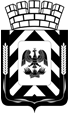 Администрация Ленинского городского округа 
Московской областиФИНАНСОВОЕ УПРАВЛЕНИЕ
АДМИНИСТРАЦИИ ЛЕНИНСКОГО ГОРОДСКОГО ОКРУГА
МОСКОВСКОЙ ОБЛАСТИПриказО внесении изменений в приказ Финансово-экономического управления администрации Ленинского городского округа Московской области от 02.11.2023 №63 «Об утверждении структуры кодов целевых статей расходов, используемых при составлении и организации исполнения бюджета Ленинского городского округа Московской области и установлении перечня»В целях реализации статьи 21 Бюджетного кодекса Российской Федерации,ПРИКАЗЫВАЮ:1. Внести изменения в приказ Финансово-экономического управления администрации Ленинского городского округа Московской области от 02.11.2023 №63 «Об утверждении структуры кодов целевых статей расходов, используемых при составлении и организации исполнения бюджета Ленинского городского округа Московской области и установлении перечня»:1.1. дополнить перечень и коды целевых статей расходов бюджета Ленинского городского округа Московской области кодами бюджетной классификации, изложив приложение №1 в новой редакции. 2. Настоящий приказ вступает в силу со дня его подписания.3. Начальнику организационно-правового отдела Т.И. Русановой обеспечить размещение приказа в информационно-телекоммуникационной сети Интернет по адресу: http://www.adm-vidnoe.ru.4. Контроль за исполнением настоящего приказа оставляю за собой.Заместитель главы городского округа-начальник Финансовогоуправления			                           	                                          Л.В. КолмогороваПриложение № 1к Приказу Финансовое управление администрации Ленинского городского округа Московской областиот 25.03.2024 № 20Перечень и коды целевых статей расходов бюджета Ленинского городского округа Московской областиот25.03.2024№20Код*Наименование0000000000Типовой бюджет МО0100000000Муниципальная программа "Здравоохранение"0110000000Подпрограмма "Профилактика заболеваний и формирование здорового образа жизни. Развитие первичной медико-санитарной помощи"0110200000Основное мероприятие "Развитие первичной медико-санитарной помощи, а также системы раннего выявления заболеваний, патологических состояний и факторов риска их развития, включая проведение медицинских осмотров и диспансеризации населения"0110300000Основное мероприятие "Удовлетворение потребности отдельных категорий граждан в необходимых лекарственных препаратах и медицинских изделиях, а также специализированных продуктах лечебного питания для лечения детей-инвалидов, имеющих право на государственную социальную помощь и не отказавшихся от получения социальной услуги"0110300420Создание условий для оказания медицинской помощи населению на территории городского округа в соответствии с территориальной программой государственных гарантий бесплатного оказания гражданам медицинской помощи0150000000Подпрограмма "Финансовое обеспечение системы организации медицинской помощи"0150200000Основное мероприятие "Развитие мер социальной поддержки, премирование медицинских работников"0150200420Создание условий для оказания медицинской помощи населению на территории городского округа в соответствии с территориальной программой государственных гарантий бесплатного оказания гражданам медицинской помощи0200000000Муниципальная программа "Культура и туризм"0210000000Подпрограмма "Сохранение, использование, популяризация и государственная охрана объектов культурного наследия (памятников истории и культуры) народов Российской Федерации"0210100000Основное мероприятие "Государственная охрана объектов культурного наследия (местного муниципального значения)"0210100530Охрана объектов культурного наследия (памятников истории и культуры) местного (муниципального) значения, расположенных на территории городского округа0210101400Установка на объектах культурного наследия, находящихся в собственности муниципального образования информационных надписей0210200000Основное мероприятие "Сохранение, использование и популяризация объектов культурного наследия, находящихся в собственности муниципального образования"0210200520Сохранение, использование и популяризация объектов культурного наследия (памятников истории и культуры), находящихся в собственности городского округа0210201290Обеспечение условий доступности для инвалидов объектов культурного наследия, находящихся в собственности муниципальных образований0210270040Сохранение объектов культурного наследия (памятников истории и культуры), находящихся в собственности муниципальных образований за счет средств местного бюджета02102S0040Сохранение объектов культурного наследия (памятников истории и культуры), находящихся в собственности муниципальных образований0220000000Подпрограмма "Развитие музейного дела"0220100000Основное мероприятие "Обеспечение выполнения функций муниципальных музеев"0220101550Приобретение, реставрация музейных предметов (культурных ценностей)0220101560Создание выставок (в том числе музейных композиций) муниципальными музеями0220106130Расходы на обеспечение деятельности (оказание услуг) муниципальных учреждений - музеи, галереи0220200000Основное мероприятие "Сохранение и развитие народных художественных промыслов"0220300000Основное мероприятие "Модернизация (развитие) материально-технической базы, проведение капитального ремонта, текущего ремонта, благоустройство территорий муниципальных музеев Московской области"0220300470Проведение капитального ремонта, текущего ремонта и благоустройство территорий муниципальных музеев0220301570Модернизация (развитие) материально-технической базы муниципальных музеев0220301580Приобретение фондового, реставрационного и экспозиционного оборудования0220301590Выполнение работ по обеспечению пожарной безопасности022A100000Федеральный проект "Культурная среда"022A155900Техническое оснащение региональных и муниципальных музеев022EВ00000Федеральный проект "Патриотическое воспитание граждан Российской Федерации"022EВ64870Государственная поддержка Общероссийского общественно- государственного движения детей и молодежи "Движение первых" в целях финансового обеспечения реализации комплекса мероприятий, направленных на вовлечение отдельных категорий граждан и организаций в систему патриотического воспитания детей и молодежи0230000000Подпрограмма "Развитие библиотечного дела"0230100000Основное мероприятие "Организация библиотечного обслуживания населения муниципальными библиотеками Московской области"0230100450Организация библиотечного обслуживания населения, комплектование и обеспечение сохранности библиотечных фондов библиотек городского округа0230106100Расходы на обеспечение деятельности (оказание услуг) муниципальных учреждений - библиотеки0230175198Государственная поддержка отрасли культуры (модернизация библиотек в части комплектования книжных фондов муниципальных общедоступных библиотек) за счет средств местного бюджета02301L5198Государственная поддержка отрасли культуры (модернизация библиотек в части комплектования книжных фондов муниципальных общедоступных библиотек)0230200000Основное мероприятие "Модернизация (развитие) материально-технической базы, проведение капитального ремонта, текущего ремонта, благоустройство территорий муниципальных библиотек Московской области"0230200440Проведение капитального ремонта, текущего ремонта и благоустройство территорий муниципальных библиотек0230201590Выполнение работ по обеспечению пожарной безопасности0230201600Модернизация (развитие) материально-технической базы муниципальных библиотек023A100000Федеральный проект "Культурная среда"023A154540Создание модельных муниципальных библиотек023A1S3070Создание модельных центральных городских библиотек0240000000Подпрограмма "Развитие профессионального искусства, гастрольно-концертной и культурно-досуговой деятельности, кинематографии"0240100000Основное мероприятие "Обеспечение функций театрально-концертных учреждений, муниципальных учреждений культуры Московской области"0240100500Мероприятия в сфере культуры0240106120Расходы на обеспечение деятельности (оказание услуг) муниципальных учреждений - театрально-концертные организации0240174660Поддержка творческой деятельности и укрепление материально-технической базы муниципальных театров в населенных пунктах с численностью населения до 300 тысяч человек за счет средств местного бюджета0240175170Поддержка творческой деятельности и техническое оснащение детских и кукольных театров за счет средств местного бюджета02401L4660Поддержка творческой деятельности и укрепление материально-технической базы муниципальных театров в населенных пунктах с численностью населения до 300 тысяч человек02401L5170Поддержка творческой деятельности и техническое оснащение детских и кукольных театров0240200000Основное мероприятие "Реализация отдельных функций органа местного самоуправления в сфере культуры"0240201110Стипендии в области образования, культуры и искусства0240201610Организация и проведение независимой оценки качества оказания услуг муниципальными учреждениями культуры0240300000Основное мероприятие "Поддержка некоммерческих организаций"0240301620Поддержка некоммерческих организаций на реализацию проектов в сфере культуры0240400000Основное мероприятие "Обеспечение функций культурно-досуговых учреждений"0240400500Мероприятия в сфере культуры0240406110Расходы на обеспечение деятельности (оказание услуг) муниципальных учреждений - культурно-досуговые учреждения0240500000Основное мероприятие "Модернизация (развитие) материально-технической базы, проведение капитального ремонта, текущего ремонта, благоустройство территорий муниципальных театрально-концертных и культурно-досуговых учреждений"0240500460Проведение капитального ремонта, текущего ремонта и благоустройство территорий театрально-концертных учреждений культуры0240501310Проведение капитального ремонта, текущего ремонта и благоустройство территорий культурно-досуговых учреждений культуры0240501590Выполнение работ по обеспечению пожарной безопасности0240501630Модернизация (развитие) материально-технической базы театрально-концертных учреждений культуры0240501640Модернизация (развитие) материально-технической базы культурно-досуговых учреждений культуры0240570080Проведение капитального ремонта, технического переоснащения и благоустройство территорий муниципальных объектов культуры за счет средств местного бюджета0240600000Основное мероприятие "Создание условий для массового отдыха жителей городского округа в парках культуры и отдыха"0240601010Создание условий для массового отдыха жителей городского округа в парках культуры и отдыха0240606170Расходы на обеспечение деятельности (оказание услуг) муниципальных учреждений - парк культуры и отдыха0240700000Основное мероприятие "Обеспечение функций муниципальных учреждений культуры Московской области"024A100000Федеральный проект "Культурная среда"024A155840Оснащение муниципальных театров, находящихся в городах с численностью населения более 300 тысяч человек024A200000Федеральный проект "Творческие люди"024A255196Государственная поддержка отрасли культуры (в части поддержки лучших работников сельских учреждений культуры)024A255197Государственная поддержка отрасли культуры (в части поддержки лучших сельских учреждений культуры)024A2S0490Финансирование организаций дополнительного образования сферы культуры, направленное на социальную поддержку одаренных детей0250000000Подпрограмма "Укрепление материально-технической базы муниципальных учреждений культуры"0250100000Основное мероприятие "Создание доступной среды"0250173960Cоздание доступной среды в муниципальных учреждениях культуры за счет средств местного бюджета0250200000Основное мероприятие "Обеспечение современных условий деятельности муниципальных культурно-досуговых учреждений и организаций дополнительного образования сферы культуры"0250273030Проведение капитального ремонта частей зданий муниципальных культурно-досуговых учреждений за счет средств местного бюджета02502S1490Проведение ремонта объектов муниципальных культурно-досуговых учреждений02502S3150Проведение ремонта объектов муниципальных культурно-досуговых учреждений в сельской местности025A100000Федеральный проект "Культурная среда"025A1S0080Проведение капитального ремонта, технического переоснащения и благоустройство территорий муниципальных объектов культуры025A1S1530Оснащение муниципальных учреждений культуры кинооборудованием0260000000Подпрограмма "Развитие образования в сфере культуры"0260100000Основное мероприятие "Обеспечение функций муниципальных организаций дополнительного образования сферы культуры"0260106260Расходы на обеспечение деятельности (оказание услуг) муниципальных организаций дополнительного образования сферы культуры0260300000Основное мероприятие "Обеспечение современных условий организации образовательного и учебно-производственного процесса"0260301650Модернизация (развитие) материально-технической базы организаций дополнительного образования сферы культуры0260301660Проведение капитального ремонта, текущего ремонта организаций дополнительного образования сферы культуры02603L3530Создание школ креативных индустрий0260400000Основное мероприятие "Обеспечение пожарной безопасности и создание доступной среды"0260401590Выполнение работ по обеспечению пожарной безопасности0260473970Создание доступной среды в муниципальных учреждениях дополнительного образования сферы культуры за счет средств местного бюджета0260500000Основное мероприятие "Финансовое обеспечение организаций дополнительного образования сферы культуры Московской области"02605S2520Финансовое обеспечение стимулирующих выплат работникам организаций дополнительного образования сферы культуры Московской области с высоким уровнем достижений работы педагогического коллектива по дополнительному образованию в сфере культуры026A100000Федеральный проект "Культурная среда"026A155191Государственная поддержка отрасли культуры (в части модернизации муниципальных детских школ искусств по видам искусств путем их реконструкции, капитального ремонта)026A1S0480Приобретение музыкальных инструментов для муниципальных организаций дополнительного образования в сфере культуры0270000000Подпрограмма "Развитие туризма"0270100000Основное мероприятие "Развитие рынка туристских услуг, развитие внутреннего и въездного туризма"0270100860Создание условий для развития туризма0280000000Обеспечивающая подпрограмма0280100000Основное мероприятие "Создание условий для реализации полномочий органов местного самоуправления"0280100130Обеспечение деятельности органов местного самоуправления0280100500Мероприятия в сфере культуры0280106270Обеспечение деятельности прочих учреждений культуры0300000000Муниципальная программа "Образование"0310000000Подпрограмма "Общее образование"0310100000Основное мероприятие "Финансовое обеспечение деятельности образовательных организаций"0310100390Проведение капитального ремонта, технического переоснащения и благоустройства территорий учреждений образования0310102270Обеспечение подвоза обучающихся к месту обучения в муниципальные общеобразовательные организации0310106040Расходы на обеспечение деятельности (оказание услуг) муниципальных учреждений - дошкольные образовательные организации0310106050Расходы на обеспечение деятельности (оказание услуг) муниципальных учреждений - общеобразовательные организации, оказывающие услуги дошкольного, начального общего, основного общего, среднего общего образования0310153031Ежемесячное денежное вознаграждение за классное руководство педагогическим работникам государственных и муниципальных общеобразовательных организаций (Финансовое обеспечение государственных гарантий реализации прав на получение общедоступного и бесплатного дошкольного образования в муниципальных дошкольных образовательных организациях, общедоступного и бесплатного дошкольного, начального общего, основного общего, среднего общего образования в муниципальных общеобразовательных организациях, обеспечение дополнительного образования детей в муниципальных общеобразовательных организациях, включая расходы на оплату труда, приобретение учебников и учебных пособий, средств обучения, игр, игрушек (за исключением расходов на содержание зданий и оплату коммунальных услуг)0310162010Финансовое обеспечение государственных гарантий реализации прав на получение общедоступного и бесплатного дошкольного образования в муниципальных дошкольных образовательных организациях, общедоступного и бесплатного дошкольного, начального общего, основного общего, среднего общего образования в муниципальных общеобразовательных организациях, обеспечение дополнительного образования детей в муниципальных общеобразовательных организациях, включая расходы на оплату труда, приобретение учебников и учебных пособий, средств обучения, игр, игрушек (за исключением расходов на содержание зданий и оплату коммунальных услуг)0310162020Финансовое обеспечение получения гражданами дошкольного образования в частных дошкольных образовательных организациях, дошкольного, начального общего, основного общего, среднего общего образования в частных общеобразовательных организациях, осуществляющих образовательную деятельность по имеющим государственную аккредитацию основным общеобразовательным программам, включая расходы на оплату труда, приобретение учебников и учебных пособий, средств обучения, игр, игрушек (за исключением расходов на содержание зданий и оплату коммунальных услуг)0310162140Выплата компенсации родительской платы за присмотр и уход за детьми, осваивающими образовательные программы дошкольного образования в организациях Московской области, осуществляющих образовательную деятельность0310163180Выплата пособия педагогическим работникам муниципальных дошкольных и общеобразовательных организаций - молодым специалистам0310172010Финансовое обеспечение государственных гарантий реализации прав на получение общедоступного и бесплатного дошкольного образования в муниципальных дошкольных образовательных организациях, общедоступного и бесплатного дошкольного, начального общего, основного общего, среднего общего образования в муниципальных общеобразовательных организациях, обеспечение дополнительного образования детей в муниципальных общеобразовательных организациях, включая расходы на оплату труда, приобретение учебников и учебных пособий, средств обучения, игр, игрушек (за исключением расходов на содержание зданий и оплату коммунальных услуг) за счет средств местного бюджета0310172020Финансовое обеспечение получения гражданами дошкольного образования в частных дошкольных образовательных организациях, дошкольного, начального общего, основного общего, среднего общего образования в частных общеобразовательных организациях, осуществляющих образовательную деятельность по имеющим государственную аккредитацию основным общеобразовательным программам, включая расходы на оплату труда, приобретение учебников и учебных пособий, средств обучения, игр, игрушек (за исключением расходов на содержание зданий и оплату коммунальных услуг) за счет средств местного бюджета0310172140Выплата компенсации родительской платы за присмотр и уход за детьми, осваивающими образовательные программы дошкольного образования в организациях Московской области, осуществляющих образовательную деятельность за счет средств местного бюджета0310172760Обеспечение условий для функционирования центров образования естественно-научной и технологической направленностей за счет средств местного бюджета03101R3031Ежемесячное денежное вознаграждение за классное руководство педагогическим работникам государственных и муниципальных образовательных организаций, реализующих образовательные программы начального общего образования, образовательные программы основного общего образования, образовательные программы среднего общего образования (Финансовое обеспечение государственных гарантий реализации прав на получение общедоступного и бесплатного дошкольного образования в муниципальных дошкольных образовательных организациях, общедоступного и бесплатного дошкольного, начального общего, основного общего, среднего общего образования в муниципальных общеобразовательных организациях, обеспечение дополнительного образования детей в муниципальных общеобразовательных организациях, включая расходы на оплату труда, приобретение учебников и учебных пособий, средств обучения, игр, игрушек (за исключением расходов на содержание зданий и оплату коммунальных услуг)0310200000Основное мероприятие "Реализация федеральных государственных образовательных стандартов общего образования, в том числе мероприятий по нормативному правовому и методическому сопровождению, обновлению содержания и технологий образования"0310262090Обеспечение питанием отдельных категорий обучающихся по очной форме обучения в частных общеобразовательных организациях, осуществляющих образовательную деятельность по имеющим государственную аккредитацию основным общеобразовательным программам0310262230Компенсация проезда к месту учебы и обратно отдельным категориям обучающихся по очной форме обучения муниципальных общеобразовательных организаций0310272230Компенсация проезда к месту учебы и обратно отдельным категориям обучающихся по очной форме обучения муниципальных общеобразовательных организаций за счет средств местного бюджета0310272260Приобретение автобусов для доставки обучающихся в общеобразовательные организации, расположенные в сельских населенных пунктах за счет средств местного бюджета0310272870Организация питания обучающихся, получающих основное и среднее общее образование, и отдельных категорий обучающихся, получающих начальное общее образование, в муниципальных общеобразовательных организациях за счет средств местного бюджета0310272880Создание и содержание дополнительных мест для детей в возрасте от 1,5 до 7 лет в организациях, осуществляющих присмотр и уход за детьми за счет средств местного бюджета0310273040Организация бесплатного горячего питания обучающихся, получающих начальное общее образование в муниципальных образовательных организациях за счет средств местного бюджета03102L3040Организация бесплатного горячего питания обучающихся, получающих начальное общее образование в муниципальных образовательных организациях03102S2260Приобретение автобусов для доставки обучающихся в общеобразовательные организации, расположенные в сельских населенных пунктах03102S2870Организация питания обучающихся, получающих основное и среднее общее образование, и отдельных категорий обучающихся, получающих начальное общее образование, в муниципальных общеобразовательных организациях03102S2880Создание и содержание дополнительных мест для детей в возрасте от 1,5 до 7 лет в организациях, осуществляющих присмотр и уход за детьми03102S2970Финансовое обеспечение расходов в связи с освобождением семей отдельных категорий граждан от платы, взимаемой за присмотр и уход за ребенком в муниципальных образовательных организациях в Московской области, реализующих программы дошкольного образования0310300000Основное мероприятие "Повышение степени пожарной безопасности"0310301590Выполнение работ по обеспечению пожарной безопасности0310400000Основное мероприятие "Обеспечение и проведение государственной итоговой аттестации обучающихся, освоивших образовательные программы основного общего и среднего общего образования, в том числе в форме единого государственного экзамена"0310406050Расходы на обеспечение деятельности (оказание услуг) муниципальных учреждений - общеобразовательные организации, оказывающие услуги дошкольного, начального общего, основного общего, среднего общего образования0310463190Выплата компенсаций работникам, привлекаемым к проведению в Московской области государственной итоговой аттестации обучающихся, освоивших образовательные программы основного общего и среднего общего образования, за работу по подготовке и проведению государственной итоговой аттестации0310600000Основное мероприятие "Предоставление добровольных имущественных взносов на обеспечение деятельности общеобразовательных организаций"0310601880Предоставление добровольных имущественных взносов на обеспечение деятельности общеобразовательных организаций0310700000Основное мероприятие "Проведение капитального ремонта объектов дошкольного образования, закупка оборудования"0310701840Приобретение (выкуп) нежилых помещений и земельного участка под размещение дошкольных групп для детей в возрасте от 2 месяцев до 7 лет за счет средств местного бюджета0310772590Проведение капитального ремонта в муниципальных дошкольных образовательных организациях и дошкольных отделениях муниципальных общеобразовательных организаций за счет средств местного бюджета03107S2590Проведение капитального ремонта в муниципальных дошкольных образовательных организациях и дошкольных отделениях муниципальных общеобразовательных организаций03107S3990Оснащение отремонтированных зданий муниципальных дошкольных образовательных организаций и дошкольных отделений муниципальных общеобразовательных организаций0310800000Основное мероприятие "Модернизация школьных систем образования в рамках государственной программы Российской Федерации "Развитие образования"0310872370Устройство спортивных и детских площадок на территории муниципальных общеобразовательных организаций за счет средств местного бюджета0310872950Благоустройство территорий муниципальных общеобразовательных организаций, в зданиях которых выполнен капитальный ремонт за счет средств местного бюджета0310873770Проведение работ по капитальному ремонту зданий региональных (муниципальных) общеобразовательных организаций за счет средств местного бюджета0310873780Оснащение отремонтированных зданий общеобразовательных организаций средствами обучения и воспитания за счет средств местного бюджета0310873800Разработка проектно-сметной документации на проведение капитального ремонта зданий муниципальных общеобразовательных организаций за счет средств местного бюджета03108L7501Реализация мероприятий по модернизации школьных систем образования (проведение работ по капитальному ремонту зданий региональных (муниципальных) общеобразовательных организаций)03108L7502Реализация мероприятий по модернизации школьных систем образования (оснащение отремонтированных зданий общеобразовательных организаций средствами обучения и воспитания)03108S2370Устройство спортивных и детских площадок на территории муниципальных общеобразовательных организаций03108S2950Благоустройство территорий муниципальных общеобразовательных организаций, в зданиях которых выполнен капитальный ремонт03108S3770Проведение работ по капитальному ремонту зданий региональных (муниципальных) общеобразовательных организаций03108S3780Оснащение отремонтированных зданий общеобразовательных организаций средствами обучения и воспитания03108S3800Разработка проектно-сметной документации на проведение капитального ремонта зданий муниципальных общеобразовательных организаций0310900000Основное мероприятие "Обеспечение условий доступности для инвалидов объектов и предоставляемых услуг в сфере образования"0310972640Создание в муниципальных образовательных организациях: дошкольных, общеобразовательных, дополнительного образования детей, в том числе в организациях, осуществляющих образовательную деятельность по адаптированным основным общеобразовательным программам, условий для получения детьми-инвалидами качественного образования за счет средств местного бюджета031E100000Федеральный проект "Современная школа"031E151721Оснащение (обновление материально-технической базы) оборудованием, средствами обучения и воспитания общеобразовательных организаций, в том числе осуществляющих образовательную деятельность по адаптированным основным общеобразовательным программам (Создание и обеспечение функционирования центров образования естественно-научной и технологической направленностей в общеобразовательных организациях, расположенных в сельской местности и малых городах)031E151722Оснащение (обновление материально-технической базы) оборудованием, средствами обучения и воспитания общеобразовательных организаций, в том числе осуществляющих образовательную деятельность по адаптированным основным общеобразовательным программам (Обновление материально-технической базы в организациях, осуществляющих образовательную деятельность, исключительно по адаптированным основным общеобразовательным программам)031E1S1250Проведение капитального ремонта в муниципальных общеобразовательных организациях031E1S2760Обеспечение условий для функционирования центров образования естественно-научной и технологической направленностей031E200000Федеральный проект "Успех каждого ребенка"031E250980Обновление материально-технической базы для организации учебно-исследовательской, научно-практической, творческой деятельности, занятий физической культурой и спортом в образовательных организациях031EВ00000Федеральный проект "Патриотическое воспитание граждан Российской Федерации"031EВ51791Проведение мероприятий по обеспечению деятельности советников директора по воспитанию и взаимодействию с детскими общественными объединениями в общеобразовательных организациях (Финансовое обеспечение государственных гарантий реализации прав на получение общедоступного и бесплатного дошкольного образования в муниципальных дошкольных образовательных организациях, общедоступного и бесплатного дошкольного, начального общего, основного общего, среднего общего образования в муниципальных общеобразовательных организациях, обеспечение дополнительного образования детей в муниципальных общеобразовательных организациях, включая расходы на оплату труда, приобретение учебников и учебных пособий, средств обучения, игр, игрушек (за исключением расходов на содержание зданий и оплату коммунальных услуг)031P200000Федеральный проект "Содействие занятости"031P252530Создание дополнительных мест для детей в возрасте от 1,5 до 3 лет любой направленности в организациях, осуществляющих образовательную деятельность (за исключением государственных, муниципальных), и у индивидуальных предпринимателей, осуществляющих образовательную деятельность по образовательным программам дошкольного образования, в том числе адаптированным, и присмотр и уход за детьми031P2S2330Государственная поддержка частных дошкольных образовательных организаций, частных общеобразовательных организаций и индивидуальных предпринимателей, осуществляющих образовательную деятельность по основным общеобразовательным программам дошкольного образования, с целью возмещения расходов на присмотр и уход, содержание имущества и арендную плату за использование помещений031Y400000Федеральный проект "Стимулирование спроса на отечественные беспилотные авиационные системы"031Y450470Оснащение образовательных организаций, реализующих основные общеобразовательные программы, за исключением образовательных программ дошкольного образования, образовательные программы среднего профессионального образования и дополнительные образовательные программы, оборудованием для реализации образовательных процессов по разработке, производству и эксплуатации беспилотных авиационных систем0320000000Подпрограмма "Дополнительное образование, воспитание и психолого-социальное сопровождение детей"0320100000Основное мероприятие "Реализация "пилотных проектов" обновления содержания и технологий дополнительного образования, воспитания, психолого-педагогического сопровождения детей"0320101110Стипендии в области образования, культуры и искусства0320200000Основное мероприятие "Финансовое обеспечение деятельности организаций дополнительного образования"0320200390Проведение капитального ремонта, технического переоснащения и благоустройства территорий учреждений образования0320206060Расходы на обеспечение деятельности (оказание услуг) муниципальных учреждений - организации дополнительного образования0320300000Основное мероприятие "Реализация мер, направленных на повышение эффективности воспитательной деятельности в системе образования, физической культуры и спорта, культуры и уровня психолого-педагогической поддержки социализации детей"0320300000Основное мероприятие "Обеспечение развития инновационной инфраструктуры общего образования"03203S2980Предоставление детям отдельных категорий граждан права бесплатного посещения занятий по дополнительным образовательным программам, реализуемым на платной основе в муниципальных образовательных организациях0320400000Основное мероприятие "Обеспечение функционирования модели персонифицированного финансирования дополнительного образования детей"0320400940Внедрение и обеспечение функционирования модели персонифицированного финансирования дополнительного образования детей03204S2550Проведение капитального ремонта в муниципальных образовательных организациях дополнительного образования0320500000Основное мероприятие "Повышение степени пожарной безопасности"0320501590Выполнение работ по обеспечению пожарной безопасности0325000000Основное мероприятие "Мероприятия по повышению финансовой грамотности"032E100000Федеральный проект "Современная школа"032E151723Оснащение (обновление материально-технической базы) оборудованием, средствами обучения и воспитания общеобразовательных организаций, в том числе осуществляющих образовательную деятельность по адаптированным основным общеобразовательным программам (Cоздание детских технопарков "Кванториум")032E200000Федеральный проект "Успех каждого ребенка"032E251710Оснащение (обновление материально-технической базы) оборудованием, средствами обучения и воспитания образовательных организаций различных типов для реализации дополнительных общеразвивающих программ, для создания информационных систем в образовательных организациях032E400000Федеральный проект "Цифровая образовательная среда"032E452132Обновление материально-технической базы образовательных организаций для внедрения цифровой образовательной среды и развития цифровых навыков обучающихся (Cоздание центров цифрового образования детей)032EВ00000Федеральный проект "Патриотическое воспитание граждан Российской Федерации"032EВ57860Обеспечение оснащения муниципальных общеобразовательных организаций, в том числе структурных подразделений указанных организаций, государственными символами Российской Федерации0340000000Обеспечивающая подпрограмма0340100000Основное мероприятие "Создание условий для реализации полномочий органов местного самоуправления"0340100130Обеспечение деятельности органов местного самоуправления0340100950Мероприятия в сфере образования0340106080Обеспечение деятельности прочих учреждений образования0400000000Муниципальная программа "Социальная защита населения"0410000000Подпрограмма "Социальная поддержка граждан"0410900000Основное мероприятие "Социальная поддержка отдельных категорий граждан и почетных граждан Московской области"0410900920Оказание мер социальной поддержки и социальной помощи гражданам0410900921Оказание мер социальной поддержки и социальной помощи гражданам (Доплаты до прожиточного минимума малообеспеченным гражданам)0410900922Оказание мер социальной поддержки и социальной помощи гражданам(Доплата студентам дневных ВУЗов из неполных семей, или имеющих родителей пенсионеров)0410900923Оказание мер социальной поддержки и социальной помощи гражданам(выплаты компенсации части абонентской платы за телефон отдельным категориям граждан)0410900924Оказание мер социальной поддержки и социальной помощи гражданам( Единовременная выплата юбилярам)0410900925Оказание мер социальной поддержки и социальной помощи гражданам(Единовременная выплата в связи с памятными датами отдельным категориям граждан0410900927Оказание мер социальной поддержки и социальной помощи гражданам(материальная помощь при рождении 3-го ребенка и последующих детей)0410900928Оказание мер социальной поддержки и социальной помощи гражданам(Доплата к пенсиям неработающим пенсионерам, бывшим работникам муниципальных и государственных учреждений образования, здравоохранения, культуры и спорта Ленинского городского округа)0410900929Оказание мер социальной поддержки и социальной помощи гражданам(Частичное возмещение расходов на содержание жилых помещений в общежитиях отдельным категориям граждан)041090092БОказание мер социальной поддержки и социальной помощи гражданам(материальная помощь малообеспеченным гражданам, попавшим в трудные жизненные ситуации)041090092ГОказание мер социальной поддержки и социальной помощи гражданам(Материальная помощь детям сиротам и детям, оставшимся без попечения родителей при получении квартир на приобретение товаров первой необходимости)041090092ЖОказание мер социальной поддержки и социальной помощи гражданам(Единовременная материальная помощь гражданам, пострадавшим от пожаров)0411000000Основное мероприятие "Проведение социально значимых мероприятий"0411000930Иные расходы в области социальной политики0411300000Основное мероприятие "Ремонт детских оздоровительных лагерей, находящихся в собственности городского округа Московской области"0411372180Софинансирование мероприятий по ремонту детских оздоровительных лагерей, находящихся в собственности муниципальных образований Московской области за счет средств местного бюджета04113S2180Софинансирование мероприятий по ремонту детских оздоровительных лагерей, находящихся в собственности муниципальных образований Московской области0411500000Основное мероприятие "Предоставление государственных гарантий муниципальным служащим, поощрение за муниципальную службу"0411500840Предоставление доплаты за выслугу лет к трудовой пенсии муниципальным служащим за счет средств местного бюджета0411501420Возмещение расходов на ритуальные услуги, связанные с погребением муниципального служащего Московской области или лица, имевшего на день смерти право на пенсию за выслугу лет0411700000Основное мероприятие "Реализация комплекса мер, направленных на защиту прав детей-сирот и детей, оставшихся без попечения родителей, лиц из их числа и оказание им мер социальной поддержки"0411762240Реализация мер социальной поддержки и социального обеспечения детей-сирот и детей, оставшихся без попечения родителей, лиц из их числа в муниципальных и частных организациях в Московской области для детей-сирот и детей, оставшихся без попечения родителей0412000000Основное мероприятие "Обеспечение проведения мероприятий, направленных на увеличение продолжительности здоровой жизни"0412001350Финансирование расходов на осуществление деятельности муниципальных учреждений, оказывающих социальные услуги гражданам старшего возраста0412001360Осуществление закупки (субсидирование, компенсация) у негосударственного сектора социальных услуг в целях увеличения продолжительности здоровой жизни0412001370Открытие клуба "Активное долголетие"0412200000Основное мероприятие "Оказание социальной поддержки гражданам Российской Федерации, иностранным гражданам и лицам без гражданства, постоянно проживающих на территориях Украины, Донецкой Народной Республики, Луганской Народной Республики, Запорожской области, Херсонской области, вынужденно покинувших жилые помещения и находившихся в пунктах временного размещения и питания"0420000000Подпрограмма " Развитие системы отдыха и оздоровления детей"0420300000Основное мероприятие "Мероприятия по организации отдыха детей в каникулярное время"0420300410Осуществление в пределах своих полномочий мероприятий по обеспечению организации отдыха детей в каникулярное время, включая мероприятия по обеспечению безопасности их жизни и здоровья0420306200Расходы на обеспечение деятельности (оказание услуг) муниципальных учреждений - отдых и оздоровление детей04203S2190Мероприятия по организации отдыха детей в каникулярное время0440000000Подпрограмма "Содействие занятости населения, развитие трудовых ресурсов и охраны труда"0440300000Основное мероприятие "Профилактика производственного травматизма"0450000000Обеспечивающая подпрограмма0450300000Основное мероприятие "Иные мероприятия, реализуемые в целях создания условий для реализации полномочий органов государственной власти Московской области и государственных органов Московской области"0450360680Обеспечение переданного государственного полномочия Московской области по созданию комиссий по делам несовершеннолетних и защите их прав муниципальных образований Московской области0450370680Обеспечение переданного государственного полномочия Московской области по созданию комиссий по делам несовершеннолетних и защите их прав муниципальных образований Московской области за счет средств местного бюджета0460000000Подпрограмма "Развитие и поддержка социально ориентированных некоммерческих организаций"0460100000Основное мероприятие "Развитие негосударственного сектора социального обслуживания"0460100760Оказание поддержки социально ориентированным некоммерческим организациям0460100880Оказание поддержки общественным объединениям инвалидов, а также территориальным подразделениям, созданным общероссийскими общественными объединениями инвалидов0460200000Основное мероприятие "Осуществление имущественной, информационной и консультационной поддержки СО НКО"0460201040Осуществление имущественной, информационной и консультационной поддержки0470000000Подпрограмма "Обеспечение доступности для инвалидов и маломобильных групп населения объектов инфраструктуры и услуг"0470100000Основное мероприятие "Обеспечение доступности для инвалидов и маломобильных групп населения объектов инфраструктуры (за исключением сфер культуры, образования, спорта)"0470101770Обеспечение доступности для инвалидов и маломобильных групп населения объектов инфраструктуры (за исключением сфер культуры, образования, спорта)0500000000Муниципальная программа "Спорт"0510000000Подпрограмма "Развитие физической культуры и спорта"0510100000Основное мероприятие "Обеспечение условий для развития на территории городского округа физической культуры, школьного спорта и массового спорта"0510100550Капитальный ремонт, текущий ремонт, обустройство и техническое переоснащение, благоустройство территорий объектов спорта0510100570Организация и проведение официальных физкультурно-оздоровительных и спортивных мероприятий0510101270Поддержка организаций (предприятий), не являющихся государственными (муниципальными) учреждениями, на реализацию проектов в сфере физической культуры и спорта0510106140Расходы на обеспечение деятельности (оказание услуг) муниципальных учреждений в сфере физической культуры и спорта0510172610Подготовка основания, приобретение и установка плоскостных спортивных сооружений за счет средств местного бюджета0510200000Основное мероприятие "Создание условий для занятий физической культурой и спортом"0510273950Создание доступной среды в муниципальных учреждениях физической культуры и спорта и в муниципальных учреждениях дополнительного образования сферы спорта за счет средств местного бюджета0510277530Закупка и монтаж оборудования для создания "умных" спортивных площадок за счет средств местного бюджета05102L7530Закупка и монтаж оборудования для создания "умных" спортивных площадок0510300000Основное мероприятие "Модернизация и материально-техническое обеспечение объектов физической культуры и спорта, находящихся в собственности муниципальных образований Московской области"0510301590Выполнение работ по обеспечению пожарной безопасности0510370770Проведение капитального ремонта муниципальных объектов физической культуры и спорта за счет средств местного бюджета05103S0770Проведение капитального ремонта муниципальных объектов физической культуры и спорта05103S3090Проведение ремонта муниципальных объектов физической культуры и спорта05103S3130Создание условий для занятий физической культурой и спортом, включая благоустройство территорий, прилегающих к обустраиваемым плоскостным спортивным сооружениям, в том числе снос расположенных на таких земельных участках объектов капитального строительства, находящихся в аварийном состоянии, и (или) признанных непригодными для эксплуатации0510400000Основное мероприятие "Развитие видов спорта"05104S1750Развитие вратарского мастерства по футболу05104S3550Развитие хоккея051P500000Федеральный проект "Спорт-норма жизни"051P5S2610Подготовка основания, приобретение и установка плоскостных спортивных сооружений0520000000Подпрограмма "Подготовка спортивного резерва"0520100000Основное мероприятие "Подготовка спортивных сборных команд"0520100560Обеспечение членов спортивных сборных команд муниципального образования Московской области спортивной экипировкой0520106150Расходы на обеспечение деятельности (оказание услуг) муниципальных учреждений по подготовке спортивных сборных команд и спортивного резерва0520200000Основное мероприятие "Подготовка спортивного резерва учреждениями, реализующими дополнительные образовательные программы спортивной подготовки"05202S3980Укрепление материально-технической базы организаций дополнительного образования сферы физической культуры и спорта в Московской области с высоким уровнем достижений работы коллектива052P500000Федеральный проект "Спорт - норма жизни"052P552290Приобретение спортивного оборудования и инвентаря для приведения организаций дополнительного образования со специальным наименованием "спортивная школа", использующих в своем наименовании слово "олимпийский" или образованные на его основе слова или словосочетания, в нормативное состояние0530000000Обеспечивающая подпрограмма0530100000Основное мероприятие "Создание условий для реализации полномочий органов местного самоуправления"0530100130Обеспечение деятельности органов местного самоуправления0530100570Организация и проведение официальных физкультурно-оздоровительных и спортивных мероприятий0600000000Муниципальная программа "Развитие сельского хозяйства"0610000000Подпрограмма "Развитие отраслей сельского хозяйства и перерабатывающей промышленности"0610600000Основное мероприятие "Создание условий для развития сельскохозяйственного производства, расширения рынка сельскохозяйственной продукции, сырья и продовольствия"0610600740Развитие приоритетных отраслей агропромышленного комплекса0620000000Подпрограмма "Вовлечение в оборот земель сельскохозяйственного назначения и развитие мелиорации"0620100000Основное мероприятие "Реализация мероприятий в области мелиорации земель сельскохозяйственного назначения"0620101130Предотвращение выбытия из оборота земель сельскохозяйственного назначения и развитие мелиоративных систем и гидротехнических сооружений сельскохозяйственного назначения, а также проведение культуртехнических мероприятий0620101280Проведение мероприятий по комплексной борьбе с борщевиком Сосновского0630000000Подпрограмма "Комплексное развитие сельских территорий"0630100000Основное мероприятие "Создание условий для обеспечения доступным и комфортным жильем сельского населения"0630170880Улучшение жилищных условий граждан, проживающих на сельских территориях за счет средств местного бюджета06301L5763Обеспечение комплексного развития сельских территорий (Улучшение жилищных условий граждан, проживающих на сельских территориях)0630300000Основное мероприятие "Обеспечение доступности торгового обслуживания в сельских населенных пунктах"0630371100Частичная компенсация транспортных расходов организаций и индивидуальных предпринимателей по доставке продовольственных и промышленных товаров в сельские населенные пункты за счет средств местного бюджета06303S1100Частичная компенсация транспортных расходов организаций и индивидуальных предпринимателей по доставке продовольственных и промышленных товаров в сельские населенные пункты0630400000Основное мероприятие "Создание и развитие инфраструктуры на сельских территориях"0630470010Развитие газификации в сельской местности за счет средств местного бюджета0630474110Проектирование сетей газификации в сельской местности за счет средств местного бюджета06304L5764Обеспечение комплексного развития сельских территорий (Строительство (реконструкция) объектов теплоснабжения)06304L5766Обеспечение комплексного развития сельских территорий (Создание современного облика сельских территорий)0630500000Основное мероприятие "Благоустройство сельских территорий"06305L5765Обеспечение комплексного развития сельских территорий (Благоустройство общественных пространств на сельских территориях)0640000000Подпрограмма "Обеспечение эпизоотического и ветеринарно-санитарного благополучия и развитие государственной ветеринарной службы"0640100000Основное мероприятие "Сохранение ветеринарно-санитарного благополучия"0640160870Осуществление переданных полномочий Московской области по организации мероприятий при осуществлении деятельности по обращению с собаками без владельцев0640170870Осуществление переданных полномочий Московской области по организации мероприятий при осуществлении деятельности по обращению с собаками без владельцев за счет средств местного бюджета0700000000Муниципальная программа "Экология и окружающая среда"0710000000Подпрограмма "Охрана окружающей среды"0710100000Основное мероприятие "Проведение обследований состояния окружающей среды"0710100370Организация мероприятий по охране окружающей среды в границах городского округа0710200000Основное мероприятие "Организация, охрана и использование особо охраняемых природных территорий"0710201730Организация мероприятий по охране и использованию особо охраняемых природных территорий0710300000Основное мероприятие "Вовлечение населения в экологические мероприятия"0710301430Организация и проведение экологических мероприятий0720000000Подпрограмма "Развитие водохозяйственного комплекса"0720100000Основное мероприятие "Обеспечение безопасности гидротехнических сооружений и проведение мероприятий по берегоукреплению"0720101440Расходы на эксплуатацию, мониторинг и проведение текущего ремонта гидротехнических сооружений, находящихся в собственности муниципального образования, включая разработку необходимой для эксплуатации документации0720171160Капитальный ремонт гидротехнических сооружений, находящихся в муниципальной собственности, в том числе разработка проектной документации за счет средств местного бюджета0720174710Реконструкция гидротехнических сооружений, находящихся в муниципальной собственности, в том числе разработка проектной документации за счет средств местного бюджета07201L0650Реализация государственных программ субъектов Российской Федерации в области использования и охраны водных объектов07201S1160Капитальный ремонт гидротехнических сооружений, находящихся в муниципальной собственности, в том числе разработка проектной документации07201S4710Реконструкция гидротехнических сооружений, находящихся в муниципальной собственности, в том числе разработка проектной документации0720300000Основное мероприятие "Ликвидация последствий засорения водных объектов"0720301710Организация мероприятий по устранению загрязнения водных объектов0720371890Выполнение комплекса мероприятий по ликвидации последствий засорения водных объектов, находящихся в муниципальной собственности за счет средств местного бюджета0740000000Подпрограмма "Развитие лесного хозяйства"0740100000Основное мероприятие "Осуществление отдельных полномочий в области лесных отношений"0740100640Организация использования, охраны, защиты, воспроизводства городских лесов, лесов особо охраняемых природных территорий0740162050Обеспечение переданных государственных полномочий Московской области по организации деятельности по сбору (в том числе раздельному сбору) отходов на лесных участках в составе земель лесного фонда, не предоставленных гражданам и юридическим лицам, а также по транспортированию, обработке и утилизации таких отходов0740172050Обеспечение переданных государственных полномочий Московской области по организации деятельности по сбору (в том числе раздельному сбору) отходов на лесных участках в составе земель лесного фонда, не предоставленных гражданам и юридическим лицам, а также по транспортированию, обработке и утилизации таких отходов за счет средств местного бюджета0740300000Основное мероприятие "Выполнение образовательной, просветительской, опытно-исследовательской работы, способствующей профессиональной ориентации, занятости школьников и молодого поколения в системе лесного хозяйства"0740301690Обеспечение деятельности школьных лесничеств0740400000Основное мероприятие "Вовлечение населения в мероприятия по охране леса"0740401750Организация и проведение акций по посадке леса0750000000Подпрограмма "Ликвидация накопленного вреда окружающей среде"0750100000Основное мероприятие "Финансовое обеспечение расходов, направленных на осуществление полномочий в области обращения с отходами"0750101460Ликвидация несанкционированных свалок в границах городского округа0750101740Осуществление технического надзора и авторского надзора0750101810Разработка проектной документации на рекультивацию полигонов твердых коммунальных отходов и нарушенных земель за счет средств местного бюджета07501S3010Разработка проекта работ по ликвидации накопленного вреда окружающей среде0750200000Основное мероприятие "Эксплуатация закрытых полигонов твердых коммунальных отходов после завершения технической части рекультивации"0750201720Организация мероприятий, связанных с содержанием закрытых полигонов твердых коммунальных отходов0750300000Основное мероприятие "Содержание законсервированного комплекса по переработке отходов"0750301970Содержание комплекса по переработке отходов, на котором деятельность по приему, обработке и размещению твердых коммунальных отходов законсервирована075G100000Федеральный проект "Чистая страна"075G152420Ликвидация несанкционированных свалок в границах городов и наиболее опасных объектов накопленного вреда окружающей среде0800000000Муниципальная программа "Безопасность и обеспечение безопасности жизнедеятельности населения"0810000000Подпрограмма "Профилактика преступлений и иных правонарушений"0810100000Основное мероприятие "Повышение степени антитеррористической защищенности социально значимых объектов, находящихся в собственности городского округа, и мест с массовым пребыванием людей"0810100300Участие в профилактике терроризма и экстремизма, а также в минимизации и (или) ликвидации последствий проявлений терроризма и экстремизма в границах городского округа0810100310Приобретение оборудования (материалов), наглядных пособий и оснащение для использования при проведении тренировок на объектах с массовым пребыванием людей0810100320Оборудование и (или) модернизация социально значимых объектов и зданий, находящихся в муниципальной собственности, инженерно-техническими средствами, обеспечивающими контроль доступа или блокирование несанкционированного доступа, контроль и оповещение о возникновении угроз, а также усиление инженерно-технической укрепленности (закупка товаров, работ, услуг)0810200000Основное мероприятие "Обеспечение деятельности общественных объединений правоохранительной направленности"0810200350Организация охраны общественного порядка на территории городского округа0810200780Оказание поддержки гражданам и их объединениям, участвующим в охране общественного порядка, создание условий для деятельности народных дружин0810300000Основное мероприятие "Реализация мероприятий по обеспечению общественного порядка и общественной безопасности, профилактике проявлений экстремизма"0810300300Участие в профилактике терроризма и экстремизма, а также в минимизации и (или) ликвидации последствий проявлений терроризма и экстремизма в границах городского округа0810300980Реализация мероприятий по обеспечению общественного порядка и общественной безопасности0810400000Основное мероприятие "Развертывание элементов системы технологического обеспечения региональной общественной безопасности и оперативного управления "Безопасный регион"0810400900Осуществление мероприятий в сфере профилактики правонарушений08104S3820Внедрение современных средств наблюдения и оповещения о правонарушениях в подъездах многоквартирных домов Московской области0810500000Основное мероприятие "Профилактика наркомании и токсикомании, проведение ежегодных медицинских осмотров школьников и студентов, обучающихся в образовательных организациях Московской области, с целью раннего выявления незаконного потребления наркотических средств и психотропных веществ, медицинских осмотров призывников в Военном комиссариате Московской области"0810500990Профилактика наркомании и токсикомании, проведение ежегодных медицинских осмотров школьников и студентов, обучающихся в образовательных организациях Московской области, с целью раннего выявления незаконного потребления наркотических средств и психотропных веществ0810700000Основное мероприятие "Развитие похоронного дела"0810700480Организация ритуальных услуг0810700590Содержание мест захоронения0810701050Оформление земельных участков под кладбищами в муниципальную собственность, включая создание новых кладбищ0810701240Проведение инвентаризации мест захоронений0810706250Расходы на обеспечение деятельности (оказание услуг) муниципальных учреждений в сфере похоронного дела0810762820Осуществление переданных полномочий Московской области по транспортировке в морг, включая погрузоразгрузочные работы, с мест обнаружения или происшествия умерших для производства судебно-медицинской экспертизы0810772820Осуществление переданных полномочий Московской области по транспортировке в морг, включая погрузоразгрузочные работы, с мест обнаружения или происшествия умерших для производства судебно-медицинской экспертизы за счет средств местного бюджета0810772990Реализация мероприятий федеральной целевой программы "Увековечение памяти погибших при защите Отечества на 2019 - 2024 годы" за счет средств местного бюджета08107L2990Реализация мероприятий федеральной целевой программы "Увековечение памяти погибших при защите Отечества на 2019 - 2024 годы"0820000000Подпрограмма "Обеспечение мероприятий по защите населения и территорий от чрезвычайных ситуаций"0820100000Основное мероприятие "Развитие и эксплуатация Системы-112"0820101850Содержание и развитие Системы-1120820200000Основное мероприятие "Создание резервов материальных ресурсов для ликвидации чрезвычайных ситуаций муниципального характера на территории Московской области"0820200340Участие в предупреждении и ликвидации последствий чрезвычайных ситуаций в границах городского округа0820300000Основное мероприятие "Реализация мероприятий по подготовке населения, специалистов и должностных лиц в области гражданской обороны, защиты населения и территории от чрезвычайных ситуаций природного и техногенного характера"0820300340Участие в предупреждении и ликвидации последствий чрезвычайных ситуаций в границах городского округа0820400000Основное мероприятие "Организация деятельности аварийно-спасательных формирований на территории муниципального образования Московской области"0820400710Создание, содержание и организация деятельности аварийно-спасательных служб и (или) аварийно-спасательных формирований0820500000Основное мероприятие "Создание, содержание системно-аппаратного комплекса «Безопасный город» на территории муниципального образования Московской области"0820500340Участие в предупреждении и ликвидации последствий чрезвычайных ситуаций в границах городского округа0830000000Подпрограмма "Обеспечение мероприятий гражданской обороны на территории муниципального образования Московской области"0830100000Основное мероприятие "Создание, развитие и поддержание в постоянной готовности систем оповещения населения об опасностях, возникающих при военных конфликтах или вследствие этих конфликтов, а также при чрезвычайных ситуациях природного и техногенного характера (происшествий) на территории муниципального образования Московской области"0830100690Поддержка в состоянии постоянной готовности к использованию систем оповещения населения об опасности, объектов гражданской обороны0830200000Основное мероприятие "Накопление, хранение и использование в целях гражданской обороны запасов материально-технических, продовольственных, медицинских и иных средств"0830200700Создание и содержание в целях гражданской обороны запасов материально-технических, продовольственных, медицинских и иных средств0830300000Основное мероприятие «Развитие и совершенствование материально-технической базы учреждений в сфере гражданской обороны и защиты населения и территорий от чрезвычайных ситуаций»0830300670Организация и осуществление мероприятий по территориальной обороне и гражданской обороне0840000000Подпрограмма "Обеспечение пожарной безопасности на территории муниципального образования Московской области"0840100000Основное мероприятие "Повышение степени пожарной безопасности на территории муниципального образования Московской области"0840100360Обеспечение первичных мер пожарной безопасности в границах городского округа0840101890Проведение работ по возведению пожарного депо из быстровозводимой модульной конструкции полной заводской готовности, по подведению внешних инженерных сетей и по благоустройству, прилегающей к пожарному депо территории08401S4680Проведение работ по возведению фундамента для пожарного депо из быстровозводимых модульных конструкций полной заводской готовности, подведению внешних инженерных сетей и благоустройству прилегающей территории0850000000Подпрограмма "Обеспечение безопасности населения на водных объектах, расположенных на территории муниципального образования Московской области"0850100000Основное мероприятие "Выполнение мероприятий по безопасности населения на водных объектах, расположенных на территории Московской области"0850100730Осуществление мероприятий по обеспечению безопасности людей на водных объектах, охране их жизни и здоровья0860000000Обеспечивающая подпрограмма0860100000Основное мероприятие "Создание условий для реализации полномочий органов местного самоуправления"0860101020Содержание и развитие муниципальных экстренных оперативных служб0860101900Расходы на содержание муниципальных учреждений0860200000Основное мероприятие "Содержание учебно-тренировочного комплекса"08602S3520Финансовое обеспечение и/или возмещение понесенных расходов на организацию деятельности учебно-тренировочного комплекса0900000000Муниципальная программа "Жилище"0910000000Подпрограмма "Создание условий для жилищного строительства"0910100000Основное мероприятие "Создание условий для развития жилищного строительства"0910100240Обеспечение проживающих в городском округе и нуждающихся в жилых помещениях малоимущих граждан жилыми помещениями0910100250Организация строительства0910400000Основное мероприятие "Обеспечение комплексной инфраструктурой земельных участков для предоставления отдельным категориям граждан"0910470120Обеспечение комплексной инфраструктурой земельных участков для предоставления отдельным категориям специалистов, работающих в государственных учреждениях здравоохранения Московской области за счет средств местного бюджета09104S0110Обеспечение комплексной инфраструктурой земельных участков для предоставления отдельным категориям граждан, имеющих особые профессиональные (трудовые) заслуги09104S0120Обеспечение комплексной инфраструктурой земельных участков для предоставления отдельным категориям специалистов, работающих в государственных учреждениях здравоохранения Московской области0920000000Подпрограмма "Обеспечение жильем молодых семей"0920100000Основное мероприятие "Оказание государственной поддержки молодым семьям в виде социальных выплат на приобретение жилого помещения или создание объекта индивидуального жилищного строительства"0920174970Реализация мероприятий по обеспечению жильем молодых семей за счет средств местного бюджета09201L4970Реализация мероприятий по обеспечению жильем молодых семей0930000000Подпрограмма "Обеспечение жильем детей-сирот и детей, оставшихся без попечения родителей, лиц из числа детей-сирот и детей, оставшихся без попечения родителей"0930100000Основное мероприятие "Оказание государственной поддержки в решении жилищной проблемы детей-сирот и детей, оставшихся без попечения родителей, лиц из числа детей-сирот и детей, оставшихся без попечения родителей"0930160820Обеспечение детей-сирот и детей, оставшихся без попечения родителей, лиц из числа детей-сирот и детей, оставшихся без попечения родителей, жилыми помещениями0930163080Предоставление жилищного сертификата и единовременной социальной выплаты0930170820Обеспечение детей-сирот и детей, оставшихся без попечения родителей, лиц из числа детей-сирот и детей, оставшихся без попечения родителей, жилыми помещениями за счет средств местного бюджета09301R0820Обеспечение детей-сирот и детей, оставшихся без попечения родителей, лиц из числа детей-сирот и детей, оставшихся без попечения родителей, жилыми помещениями0940000000Подпрограмма "Социальная ипотека"0940100000Основное мероприятие "I этап реализации подпрограммы 4. Компенсация оплаты основного долга по ипотечному жилищному кредиту"0940170220Компенсация оплаты основного долга по ипотечному жилищному кредиту за счет средств местного бюджета09401S0220Компенсация оплаты основного долга по ипотечному жилищному кредиту0960000000Подпрограмма "Обеспечение жильем отдельных категорий граждан за счет средств федерального бюджета"0960100000Основное мероприятие "Оказание государственной поддержки по обеспечению жильем отдельных категорий граждан из числа ветеранов и инвалидов Великой Отечественной войны 1941 - 1945 годов и членов их семей"0960151340Осуществление полномочий по обеспечению жильем отдельных категорий граждан, установленных Федеральным законом от 12 января 1995 года № 5-ФЗ "О ветеранах", в соответствии с Указом Президента Российской Федерации от 7 мая 2008 года № 714 "Об обеспечении жильем ветеранов Великой Отечественной войны 1941 - 1945 годов"0960200000Основное мероприятие "Оказание государственной поддержки по обеспечению жильем отдельных категорий граждан из числа ветеранов и инвалидов боевых действий и членов их семей, инвалидов и семей, имеющих детей-инвалидов"0960251350Осуществление полномочий по обеспечению жильем отдельных категорий граждан, установленных Федеральным законом от 12 января 1995 года № 5-ФЗ "О ветеранах"0960251760Осуществление полномочий по обеспечению жильем отдельных категорий граждан, установленных Федеральным законом от 24 ноября 1995 года № 181-ФЗ "О социальной защите инвалидов в Российской Федерации"0960271760Осуществление полномочий по обеспечению жильем отдельных категорий граждан, установленных Федеральным законом от 24 ноября 1995 года № 181-ФЗ "О социальной защите инвалидов в Российской Федерации" за счет средств местного бюджета0970000000Подпрограмма "Улучшение жилищных условий отдельных категорий многодетных семей"0970100000Основное мероприятие "Предоставление многодетным семьям жилищных субсидий на приобретение жилого помещения или строительство индивидуального жилого дома"0970170190Реализация мероприятий по улучшению жилищных условий многодетных семей за счет средств местного бюджета09701S0190Реализация мероприятий по улучшению жилищных условий многодетных семей0980000000Обеспечивающая подпрограмма0980100000Основное мероприятие "Создание условий для реализации полномочий органов местного самоуправления"0980100130Обеспечение деятельности органов местного самоуправления1000000000Муниципальная программа "Развитие инженерной инфраструктуры, энергоэффективности и отрасли обращения с отходами"1010000000Подпрограмма "Чистая вода"1010200000Основное мероприятие "Строительство, реконструкция, капитальный ремонт, приобретение, монтаж и ввод в эксплуатацию объектов водоснабжения на территории муниципальных образований Московской области"1010200190Организация в границах городского округа электро-, тепло-, газо- и водоснабжения населения, водоотведения, снабжения населения топливом1010201540Содержание и ремонт шахтных колодцев1010270330Капитальный ремонт, приобретение, монтаж и ввод в эксплуатацию объектов водоснабжения за счет средств местного бюджета1010272430Строительство и реконструкция (модернизация) объектов питьевого водоснабжения за счет средств местного бюджета1010274090Строительство и реконструкция объектов водоснабжения за счет средств местного бюджета10102S0330Капитальный ремонт, приобретение, монтаж и ввод в эксплуатацию объектов водоснабжения10102S4090Строительство и реконструкция объектов водоснабжения101F500000Федеральный проект "Чистая вода"101F552430Строительство и реконструкция (модернизация) объектов питьевого водоснабжения101F552439Строительство и реконструкция (модернизация) объектов питьевого водоснабжения1020000000Подпрограмма "Системы водоотведения"1020100000Основное мероприятие "Строительство, реконструкция (модернизация), капитальный ремонт, приобретение, монтаж и ввод в эксплуатацию объектов очистки сточных вод на территории муниципальных образований Московской области"1020100190Организация в границах городского округа электро-, тепло-, газо- и водоснабжения населения, водоотведения, снабжения населения топливом1020170350Капитальный ремонт, приобретение, монтаж и ввод в эксплуатацию объектов очистки сточных вод муниципальной собственности за счет средств местного бюджета1020174020Строительство и реконструкция объектов очистки сточных вод за счет средств местного бюджета1020197420Реализация проектов по реконструкции загрязнителей Московской области10201L1130Капитальные вложения в объекты государственной (муниципальной) собственности субъектов Российской Федерации и (или) реализация мероприятий, не относящихся к капитальным вложениям в объекты государственной (муниципальной) собственности субъектов Российской Федерации10201S0350Капитальный ремонт, приобретение, монтаж и ввод в эксплуатацию объектов очистки сточных вод муниципальной собственности10201S4020Строительство и реконструкция объектов очистки сточных вод10201S7420Реализация проектов по реконструкции загрязнителей Московской области10201К7410Реализация проектов по реконструкции крупных загрязнителей Московской области10201К7420Реализация проектов по реконструкции загрязнителей Московской области1020200000Основное мероприятие "Строительство (реконструкция), капитальный ремонт канализационных коллекторов (участков) и канализационных насосных станций на территории муниципальных образований Московской области"1020274030Строительство (реконструкция) канализационных коллекторов, канализационных насосных станций за счет средств местного бюджета10202S4030Строительство (реконструкция) канализационных коллекторов, канализационных насосных станций1020300000Основное мероприятие "Реализация проектов по строительству, реконструкции, модернизации объектов очистки сточных вод с использованием финансовых инструментов "Инфраструктурного меню"10203S2040Финансовое обеспечение затрат, связанных с возвратом займов102G600000Федеральный проект "Оздоровление Волги"102G650130Сокращение доли загрязненных сточных вод102G650139Сокращение доли загрязненных сточных вод1030000000Подпрограмма "Объекты теплоснабжения, инженерные коммуникации"1030100000Основное мероприятие "Строительство, реконструкция, капитальный ремонт объектов теплоснабжения на территории муниципальных образований Московской области"1030171990Капитальный ремонт объектов теплоснабжения за счет средств местного бюджета1030174730Строительство и реконструкция объектов теплоснабжения за счет средств местного бюджета10301S1990Капитальный ремонт объектов теплоснабжения10301S2530Реализация первоочередных мероприятий по капитальному ремонту, приобретению, монтажу и вводу в эксплуатацию объектов теплоснабжения муниципальной собственности (в том числе технологическое присоединение)10301S4730Строительство и реконструкция объектов теплоснабжения10301S4790Реализация первоочередных мероприятий по строительству и реконструкции объектов теплоснабжения муниципальной собственности (в том числе технологическое присоединение)1030200000Основное мероприятие "Строительство, реконструкция, капитальный ремонт сетей водоснабжения, водоотведения, теплоснабжения на территории муниципальных образований Московской области"1030200190Организация в границах городского округа электро-, тепло-, газо- и водоснабжения населения, водоотведения, снабжения населения топливом1030270320Капитальный ремонт сетей водоснабжения, водоотведения, теплоснабжения за счет средств местного бюджета1030273100Аварийно-восстановительные работы на сетях водоснабжения, водоотведения и (или) теплоснабжения за счет средств местного бюджета1030274080Строительство и реконструкция сетей водоснабжения, водоотведения, теплоснабжения за счет средств местного бюджета1030298408Cтроительство и реконструкция сетей водоснабжения, водоотведения, теплоснабжения10302S0320Капитальный ремонт сетей водоснабжения, водоотведения, теплоснабжения10302S1400Реализация первоочередных мероприятий по капитальному ремонту сетей теплоснабжения муниципальной собственности10302S3100Аварийно-восстановительные работы на сетях водоснабжения и (или) теплоснабжения10302S4080Строительство и реконструкция сетей водоснабжения, водоотведения, теплоснабжения10302S4780Реализация первоочередных мероприятий по строительству и реконструкции сетей теплоснабжения муниципальной собственности10302S8408Cтроительство и реконструкция сетей водоснабжения, водоотведения, теплоснабжения10302К8408Строительство и реконструкция сетей водоснабжения, водоотведения, теплоснабжения1030300000Основное мероприятие "Проведение первоочередных мероприятий по восстановлению инфраструктуры военных городков на территории Московской области, переданных из федеральной собственности"1030370300Проведение первоочередных мероприятий по восстановлению объектов социальной и инженерной инфраструктуры военных городков на территории Московской области, переданных из федеральной собственности, за счет средств местного бюджета1030374460Капитальные вложения в объекты инженерной инфраструктуры на территории военных городков за счет средств местного бюджета10303S0300Проведение первоочередных мероприятий по восстановлению объектов социальной и инженерной инфраструктуры военных городков на территории Московской области, переданных из федеральной собственности10303S4460Капитальные вложения в объекты инженерной инфраструктуры на территории военных городков1030400000Основное мероприятие "Реализация проектов по строительству, реконструкции, модернизации объектов коммунальной инфраструктуры с использованием финансовых инструментов "Инфраструктурного меню"1030401300Субсидии ресурсоснабжающим организациям на реализацию мероприятий по организации системы водоснабжения и водоотведения, теплоснабжения, электроснабжения, газоснабжения на территории муниципального образования Московской области1030401760Реализация проектов по строительству, реконструкции, модернизации объектов коммунальной инфраструктуры муниципальной собственности с привлечением средств займов Фонда содействия реформированию жилищно-коммунального хозяйства1030500000Основное мероприятие "Мониторинг разработки и утверждения схем водоснабжения и водоотведения, теплоснабжения, а также программ комплексного развития систем коммунальной инфраструктуры городских округов"1030500190Организация в границах городского округа электро-, тепло-, газо- и водоснабжения населения, водоотведения, снабжения населения топливом1040000000Подпрограмма "Обращение с отходами"1040300000Основное мероприятие "Создание производственных мощностей в отрасли обращения с отходами"10403S4660Строительство и реконструкция объектов инженерной инфраструктуры для комплексов по переработке и размещению отходов на территории муниципальных образований Московской области1040400000Основное мероприятие "Создание системы раздельного сбора отходов на территории муниципального образования Московской области"1040400610Организация деятельности по сбору, транспортированию, обработке, утилизации, обезвреживанию, захоронению твердых коммунальных отходов1040401870Оказание услуг по размещению и обслуживанию контейнеров для опасных отходов от населения на спецплощадках на территории муниципального образования Московской области1050000000Подпрограмма "Энергосбережение и повышение энергетической эффективности"1050100000Основное мероприятие "Повышение энергетической эффективности муниципальных учреждений Московской области"1050100190Организация в границах городского округа электро-, тепло-, газо- и водоснабжения населения, водоотведения, снабжения населения топливом1050200000Основное мероприятие "Организация учета энергоресурсов в жилищном фонде Московской области"1050201200Организация и проведение мероприятий, предусмотренных законодательством об энергосбережении и о повышении энергетической эффективности1050201500Выполнение работ по установке автоматизированных систем контроля за газовой безопасностью в жилых помещениях (квартирах) многоквартирных домов1050300000Основное мероприятие "Повышение энергетической эффективности многоквартирных домов"1060000000Подпрограмма "Развитие газификации, топливозаправочного комплекса и электроэнергетики"1060100000Основное мероприятие "Строительство и содержание газопроводов в населенных пунктах"1060100190Организация в границах городского округа электро-, тепло-, газо- и водоснабжения населения, водоотведения, снабжения населения топливом1060104530Строительство газопровода к населенным пунктам с последующей газификацией за счет средств местного бюджета1070000000Обеспечивающая подпрограмма1070100000Основное мероприятие "Создание условий для реализации полномочий органов местного самоуправления"1070100130Обеспечение деятельности органов местного самоуправления1070100190Организация в границах городского округа электро-, тепло-, газо- и водоснабжения населения, водоотведения, снабжения населения топливом1070100270Осуществление муниципального жилищного контроля1070106220Расходы на обеспечение деятельности (оказание услуг) муниципальных учреждений в сфере жилищно-коммунального хозяйства1080000000Подпрограмма "Реализация полномочий в сфере жилищно-коммунального хозяйства"1080100000Основное мероприятие "Создание экономических условий для повышения эффективности работы организаций жилищно-коммунального хозяйства Московской области"1080171430Реализация отдельных мероприятий муниципальных программ за счет средств местного бюджета1080174060Приобретение объектов коммунальной инфраструктуры за счет средств местного бюджета10801S1430Реализация отдельных мероприятий муниципальных программ10801S4060Приобретение объектов коммунальной инфраструктуры1080200000Основное мероприятие "Финансовое обеспечение расходов, направленных на осуществление полномочий в сфере жилищно-коммунального хозяйства"1080261930Осуществление переданных органам местного самоуправления полномочий по региональному государственному жилищному контролю (надзору) за соблюдением гражданами требований правил пользования газом1080271930Осуществление переданных органам местного самоуправления полномочий по региональному государственному жилищному контролю (надзору) за соблюдением гражданами требований правил пользования газом за счет средств местного бюджета1100000000Муниципальная программа "Предпринимательство"1110000000Подпрограмма "Инвестиции"1110200000Основное мероприятие "Создание и (или) развитие индустриальных (промышленных) парков, промышленных технопарков, инновационно-технологических центров, промышленных площадок, особых экономических зон"1110274510Создание и развитие индустриальных (промышленных) парков, промышленных площадок на территориях муниципальных образований Московской области за счет средств местного бюджета11102S4510Создание и развитие индустриальных (промышленных) парков, промышленных площадок на территориях муниципальных образований Московской области1110300000Основное мероприятие "Осуществление мероприятий по реализации стратегий социально-экономического развития наукоградов Российской Федерации"1110375250Осуществление мероприятий по реализации стратегий социально-экономического развития наукоградов Российской Федерации, способствующих развитию научно-производственного комплекса наукоградов Российской Федерации, а также сохранению и развитию инфраструктуры наукоградов Российской Федерации за счет средств местного бюджета11103L5250Осуществление мероприятий по реализации стратегий социально-экономического развития наукоградов Российской Федерации, способствующих развитию научно-производственного комплекса наукоградов Российской Федерации, а также сохранению и развитию инфраструктуры наукоградов Российской Федерации1110500000Основное мероприятие "Организация работ по поддержке и развитию промышленного потенциала на территории городских округов Московской области"1110800000Основное мероприятие "Стимулирование инвестиционной деятельности"1110801530Поддержка и стимулирование инвестиционной деятельности на территории городских округов Московской области1120000000Подпрограмма "Развитие конкуренции"1125000000Основное мероприятие "Оценка уровня эффективности, результативности, обеспечение гласности и прозрачности контрактной системы в сфере закупок"1125100000Основное мероприятие "Развитие конкуренции в муниципальном образовании Московской области"1130000000Подпрограмма "Развитие малого и среднего предпринимательства"1130200000Основное мероприятие "Реализация механизмов муниципальной поддержки субъектов малого и среднего предпринимательства"1130200750Содействие развитию малого и среднего предпринимательства1140000000Подпрограмма "Развитие потребительского рынка и услуг на территории муниципального образования Московской области"1140100000Основное мероприятие "Развитие потребительского рынка на территории муниципального образования Московской области"1140101230Создание условий для обеспечения жителей городского округа услугами связи, общественного питания, торговли и бытового обслуживания1140101860Проведение мероприятий по демонтажу и утилизации объектов, размещение которых не соответствует схеме размещения нестационарных торговых объектов1145100000Основное мероприятие "Развитие сферы общественного питания на территории муниципального образования Московской области"1145200000Основное мероприятие "Развитие сферы бытовых услуг на территории муниципального образования Московской области"1145300000Основное мероприятие "Участие в организации региональной системы защиты прав потребителей"1150000000Обеспечивающая подпрограмма1150100000Основное мероприятие "Создание условий для реализации полномочий органов местного самоуправления"1150100130Обеспечение деятельности органов местного самоуправления1150106210Расходы на обеспечение деятельности (оказание услуг) муниципальных учреждений в сфере предпринимательства1200000000Муниципальная программа "Управление имуществом и муниципальными финансами"1210000000Подпрограмма "Эффективное управление имущественным комплексом"1210200000Основное мероприятие "Управление имуществом, находящимся в муниципальной собственности, и выполнение кадастровых работ"1210200170Владение, пользование и распоряжение имуществом, находящимся в муниципальной собственности городского округа1210200180Взносы на капитальный ремонт общего имущества многоквартирных домов1210200790Выполнения комплексных кадастровых работ и утверждение карты-плана территории1210300000Основное мероприятие "Создание условий для реализации государственных полномочий в области земельных отношений, определения соответствия объектов жилищного строительства, присвоения адресов и согласования перепланировки помещений"1210365900Единая субвенция на осуществление государственных полномочий Московской области в области земельных отношений, определения соответствия объектов жилищного строительства, присвоения адресов и согласования перепланировки помещений1210375900Осуществление государственных полномочий Московской области в области земельных отношений, определения соответствия объектов жилищного строительства, присвоения адресов и согласования перепланировки помещений за счет средств местного бюджета1210400000Основное мероприятие "Создание условий для реализации полномочий органов местного самоуправления"1210400130Обеспечение деятельности органов местного самоуправления1230000000Подпрограмма "Управление муниципальным долгом"1230100000Основное мероприятие "Реализация мероприятий в рамках управления муниципальным долгом"1230100800Обслуживание муниципального долга1240000000Подпрограмма "Управление муниципальными финансами"1245000000Основное мероприятие "Разработка проекта бюджета и исполнение бюджета городского округа"1245100000Основное мероприятие "Снижение уровня задолженности по налоговым платежам"1250000000Обеспечивающая подпрограмма1250100000Основное мероприятие "Создание условий для реализации полномочий органов местного самоуправления"1250100110Функционирование высшего должностного лица1250100120Обеспечение деятельности администрации1250100130Обеспечение деятельности органов местного самоуправления1250100160Обеспечение деятельности финансового органа1250100720Организация и осуществление мероприятий по мобилизационной подготовке1250100810Создание муниципальных предприятий1250100870Взносы в общественные организации1250101100Материально-техническое и организационное обеспечение деятельности старосты сельского населенного пункта1250101670Обеспечение деятельности муниципальных центров управления регионом1250101680Обеспечение деятельности муниципальных казенных учреждений в сфере закупок товаров, работ, услуг1250101780Субсидии, подлежащие перечислению в бюджет Московской области из бюджетов городских округов Московской области, в рамках расчета "отрицательного" трансферта1250101800Субсидии из бюджета городского округа Московской области бюджетам других городских округов Московской области в целях софинансирования расходных обязательств, возникающих при выполнении полномочий органов местного самоуправления по решению вопросов местного значения1250106070Расходы на обеспечение деятельности (оказание услуг) муниципальных учреждений - централизованная бухгалтерия муниципального образования1250106090Расходы на обеспечение деятельности (оказание услуг) муниципальных учреждений - обеспечение деятельности органов местного самоуправления1250300000Основное мероприятие "Мероприятия, реализуемые в целях создания условий для реализации полномочий органов местного самоуправления"1250300830Организация профессионального образования и дополнительного профессионального образования выборных должностных лиц местного самоуправления, членов выборных органов местного самоуправления, депутатов представительных органов муниципальных образований, муниципальных служащих и работников муниципальных учреждений, организация подготовки кадров для муниципальной службы1300000000Муниципальная программа "Развитие институтов гражданского общества, повышение эффективности местного самоуправления и реализации молодежной политики"1310000000Подпрограмма "Развитие системы информирования населения о деятельности органов местного самоуправления городских округов Московской области, создание доступной современной медиасреды"1310100000Основное мероприятие "Информирование населения об основных событиях социально-экономического развития и общественно-политической жизни"1310100820Информирование населения о деятельности, о положении дел на территории муниципального образования, опубликование муниципальных правовых актов, обсуждение проектов муниципальных правовых актов по вопросам местного значения, доведение до сведения жителей муниципального образования официальной информации о социально-экономическом и культурном развитии муниципального образования, о развитии его общественной инфраструктуры и иной официальной информации1310700000Основное мероприятие "Организация создания и эксплуатации сети объектов наружной рекламы"1310700660Утверждение схемы размещения рекламных конструкций, выдача разрешений на установку и эксплуатацию рекламных конструкций, выдача предписаний о демонтаже самовольно установленных рекламных конструкций1320000000Подпрограмма "Мир и согласие. Новые возможности"1320200000Основное мероприятие "Организация и проведение мероприятий по укреплению единства российской нации и этнокультурному развитию народов России"1320200330Разработка и осуществление мер, направленных на укрепление межнационального и межконфессионального согласия, поддержку и развитие языков и культуры народов Российской Федерации, проживающих на территории городского округа, реализацию прав национальных меньшинств, обеспечение социальной и культурной адаптации мигрантов, профилактику межнациональных (межэтнических) конфликтов1330000000Подпрограмма "Эффективное местное самоуправление"1330200000Основное мероприятие "Практики инициативного бюджетирования"1330273050Реализация на территориях муниципальных образований проектов граждан, сформированных в рамках практик инициативного бюджетирования за средств местного бюджета13302S3050Реализация на территориях муниципальных образований проектов граждан, сформированных в рамках практик инициативного бюджетирования13302S3051Восстановление работоспособности системы отопления и вентиляции, а также автоматической регулировки13302S3052Устройство спортивной игровой площадки в д. Калиновка13302S3053Создание детской игровой площадки в деревне Григорчиково13302S3054Устройство спортивной мини-площадки в селе Булатниково13302S3055Обустройство прогулочной зоны вдоль главной улицы частного сектора р.п. Лопатино вблизи домов 130,1813302S3056Обустройство спортивной площадки в ЖК "Видный"1340000000Подпрограмма "Молодежь Подмосковья"1340100000Основное мероприятие "Вовлечение молодежи в общественную жизнь"1340100770Организация и осуществление мероприятий по работе с детьми и молодежью в городском округе1340200000Основное мероприятие "Организация и проведение мероприятий по профориентации и реализации трудового и творческого потенциала молодежи, вовлечению молодежи в инновационную деятельность, научно-техническое творчество и предпринимательство, а также по поддержке молодежных творческих инициатив и медиасообществ"1340201510Организация и осуществление мероприятий по профориентации и обеспечению занятости молодежи в городском округе1350000000Подпрограмма "Развитие добровольчества (волонтерства) в городском округе Московской области"1350100000Основное мероприятие "Организация и проведение мероприятий, направленных на популяризацию добровольчества (волонтерства)"1350101520Организация и проведение мероприятий (акций) для добровольцев (волонтеров)1360000000Обеспечивающая подпрограмма1360100000Основное мероприятие "Создание условий для реализации полномочий органов местного самоуправления"1360100130Обеспечение деятельности органов местного самоуправления1360100970Проведение капитального ремонта, технического переоснащения и благоустройства территорий учреждений в сфере молодежной политики1360106020Расходы на обеспечение деятельности (оказание услуг) муниципальных учреждений в сфере молодежной политики1360106180Расходы на обеспечение деятельности (оказание услуг) муниципальных учреждений в сфере информационной политики1360300000Основное мероприятие "Осуществление первичного воинского учета"1360351180Осуществление первичного воинского учета органами местного самоуправления поселений, муниципальных и городских округов1360371180Осуществление первичного воинского учета органами местного самоуправления поселений, муниципальных и городских округов за счет средств местного бюджета1360400000Основное мероприятие "Корректировка списков кандидатов в присяжные заседатели федеральных судов общей юрисдикции в Российской Федерации"1360451200Осуществление полномочий по составлению (изменению) списков кандидатов в присяжные заседатели федеральных судов общей юрисдикции в Российской Федерации1360471200Осуществление полномочий по составлению (изменению) списков кандидатов в присяжные заседатели федеральных судов общей юрисдикции в Российской Федерации за счет средств местного бюджета1400000000Муниципальная программа "Развитие и функционирование дорожно-транспортного комплекса"1410000000Подпрограмма "Пассажирский транспорт общего пользования"1410200000Основное мероприятие "Организация транспортного обслуживания населения"1410200280Создание условий для предоставления транспортных услуг населению и организация транспортного обслуживания населения в границах городского округа (в части автомобильного транспорта)1410200290Создание условий для предоставления транспортных услуг населению и организация транспортного обслуживания населения в границах городского округа (в части городского электрического транспорта)1410271570Софинансирование расходов на организацию транспортного обслуживания населения по муниципальным маршрутам регулярных перевозок по регулируемым тарифам за счет средств местного бюджета14102S1570Софинансирование расходов на организацию транспортного обслуживания населения по муниципальным маршрутам регулярных перевозок по регулируемым тарифам1410500000Основное мероприятие "Обеспечение развития транспортной инфраструктуры и безопасности населения на объектах"1410574690Софинансирование расходов по обеспечению транспортной безопасности населения Московской области за счет средств местного бюджета14105S4690Cофинансирование расходов по обеспечению транспортной безопасности населения Московской области1420000000Подпрограмма "Дороги Подмосковья"1420200000Основное мероприятие "Строительство и реконструкция автомобильных дорог местного значения"1420201950Обеспечение транспортной инфраструктурой земельных участков, предоставленных многодетным семьям1420274360Софинансирование работ по строительству (реконструкции) объектов дорожного хозяйства местного значения за счет средств местного бюджета14202S4360Софинансирование работ по строительству (реконструкции) объектов дорожного хозяйства местного значения14202S4380Cтроительство (реконструкция) автомобильных дорог общего пользования местного значения1420400000Основное мероприятие "Ремонт, капитальный ремонт сети автомобильных дорог, мостов и путепроводов местного значения"1420400200Дорожная деятельность в отношении автомобильных дорог местного значения в границах городского округа1420400210Мероприятия по обеспечению безопасности дорожного движения1420400220Создание и обеспечение функционирования парковок (парковочных мест)1420401950Обеспечение транспортной инфраструктурой земельных участков, предоставленных многодетным семьям1420470230Cофинансирование работ по капитальному ремонту автомобильных дорог к сельским населенным пунктам за счет средств местного бюджета1420470260Софинансирование работ в целях проведения капитального ремонта и ремонта автомобильных дорог, примыкающих к территориям садоводческих и огороднических некоммерческих товариществ за счет средств местного бюджета1420480240Капитальный ремонт и ремонт автомобильных дорог общего пользования местного значения14204S0170Восстановление транспортно-эксплуатационных характеристик автомобильных дорог общего пользования местного значения14204S0230Cофинансирование работ по капитальному ремонту автомобильных дорог к сельским населенным пунктам14204S3160Cофинансирование работ по капитальному ремонту автомобильных дорог общего пользования местного значения14204S4360Софинансирование работ по строительству (реконструкции) объектов дорожного хозяйства местного значения1450000000Обеспечивающая подпрограмма1450100000Основное мероприятие "Создание условий для реализации полномочий органов местного самоуправления"1450100130Обеспечение деятельности органов местного самоуправления1450100230Осуществление муниципального контроля за сохранностью автомобильных дорог местного значения в границах городского округа, а также осуществление иных полномочий в области использования автомобильных дорог и осуществления дорожной деятельности1450106230Расходы на обеспечение деятельности (оказание услуг) муниципальных учреждений в сфере дорожного хозяйства1500000000Муниципальная программа "Цифровое муниципальное образование"1510000000Подпрограмма "Повышение качества и доступности предоставления государственных и муниципальных услуг на базе многофункциональных центров предоставления государственных и муниципальных услуг"1510100000Основное мероприятие "Организация деятельности многофункциональных центров предоставления государственных и муниципальных услуг"1510170650Расходы на организацию деятельности многофункциональных центров предоставления государственных и муниципальных услуг за счет средств местного бюджета15101S0650Софинансирование расходов на организацию деятельности многофункциональных центров предоставления государственных и муниципальных услуг1510200000Основное мероприятие "Совершенствование системы предоставления государственных и муниципальных услуг по принципу одного окна в многофункциональных центрах предоставления государственных и муниципальных услуг"1510280860Техническая поддержка программно-технических комплексов для оформления паспортов гражданина Российской Федерации, удостоверяющих личность гражданина Российской Федерации за пределами территории Российской Федерации, в многофункциональных центрах предоставления государственных и муниципальных услуг1520000000Подпрограмма "Развитие информационной и технологической инфраструктуры экосистемы цифровой экономики муниципального образования Московской области"1520100000Основное мероприятие "Информационная инфраструктура"1520101150Развитие информационной инфраструктуры1520170600Обеспечение организаций дошкольного, начального общего, основного общего и среднего общего образования, находящихся в ведении органов местного самоуправления муниципальных образований Московской области, доступом в информационно-телекоммуникационную сеть "Интернет" за счет средств местного бюджета1520200000Основное мероприятие "Информационная безопасность"1520201160Информационная безопасность1520300000Основное мероприятие "Цифровое государственное управление"1520301170Цифровое государственное управление1520400000Основное мероприятие "Цифровая культура"1520401180Цифровая культура152E400000Федеральный проект "Цифровая образовательная среда"152E452131Обновление материально-технической базы образовательных организаций для внедрения цифровой образовательной среды и развития цифровых навыков обучающихся (обеспечение образовательных организаций материально-технической базой для внедрения цифровой образовательной среды)152E481690Обновление и техническое обслуживание (ремонт) средств (программного обеспечения и оборудования), приобретенных в рамках субсидий на реализацию мероприятий федерального проекта "Цифровая образовательная среда"1530000000Обеспечивающая подпрограмма1530100000Основное мероприятие "Создание условий для реализации полномочий органов местного самоуправления"1530106190Расходы на обеспечение деятельности (оказание услуг) муниципальных учреждений - многофункциональный центр предоставления государственных и муниципальных услуг1600000000Муниципальная программа "Архитектура и градостроительство"1610000000Подпрограмма "Разработка Генерального плана развития городского округа"1610200000Основное мероприятие "Разработка и внесение изменений в документы территориального планирования и градостроительного зонирования муниципального образования"1610300000Основное мероприятие "Обеспечение разработки и внесение изменений в нормативы градостроительного проектирования городского округа"1610300650Утверждение генеральных планов городского округа, правил землепользования и застройки, утверждение подготовленной на основе генеральных планов городского округа документации по планировке территории, выдача разрешений на строительство1620000000Подпрограмма "Реализация политики пространственного развития городского округа"1620100000Основное мероприятие "Обеспечение подготовки документации по планировке территории в соответствии с документами территориального планирования Московской области, документами территориального планирования муниципального образования Московской области"1620101910Осуществление расходов, связанных с планировкой территорий1620500000Основное мероприятие "Обеспечение мер по ликвидации самовольных, недостроенных и аварийных объектов на территории муниципального образования Московской области"1620501210Ликвидация самовольных, недостроенных и аварийных объектов на территории муниципального образования1640000000Обеспечивающая подпрограмма1640100000Основное мероприятие "Создание условий для реализации полномочий органов местного самоуправления"1640100130Обеспечение деятельности органов местного самоуправления1640106010Расходы на обеспечение деятельности (оказание услуг) муниципальных учреждений в сфере архитектуры и градостроительства1700000000Муниципальная программа "Формирование современной комфортной городской среды"1710000000Подпрограмма "Комфортная городская среда"1710100000Основное мероприятие "Благоустройство общественных территорий муниципальных образований Московской области"1710101340Благоустройство общественных территорий муниципальных образований Московской области (за исключением мероприятий по содержанию территорий)1710170280Изготовление и установка стел за счет средств местного бюджета1710171270Реализация мероприятий по благоустройству территорий общего пользования, связанных с функционированием Московских центральных диаметров за счет средств местного бюджета1710171580Обустройство и установка детских, игровых площадок на территории муниципальных образований за счет средств местного бюджета1710171910Обустройство велосипедной инфраструктуры за счет средств местного бюджета1710171970Благоустройство пространств для активного отдыха за счет средств местного бюджета1710171980Благоустройство зон для досуга и отдыха населения в парках культуры и отдыха за счет средств местного бюджета1710173630Изготовление и установка стел "Город трудовой доблести" за счет средств местного бюджета1710173650Создание сезонных ледяных катков за счет средств местного бюджета1710173730Благоустройство лесопарковых зон за счет средств местного бюджета1710182630Устройство систем наружного освещения в рамках реализации проекта "Светлый город"17101S0280Изготовление и установка стел17101S1260Реализация мероприятий по благоустройству территорий общего пользования17101S1910Обустройство велосипедной инфраструктуры17101S1920Развитие инфраструктуры парков культуры и отдыха17101S1980Благоустройство зон для досуга и отдыха населения в парках культуры и отдыха17101S3140Устройство сезонных ледяных катков17101S3170Благоустройство общественных территорий вблизи водных объектов17101S3630Изготовление и установка стел "Город трудовой доблести"17101S3650Создание сезонных ледяных катков17101S3730Благоустройство лесопарковых зон17101S4750Строительство объектов капитального строительства при благоустройстве общественных территорий171F200000Федеральный проект "Формирование комфортной городской среды"171F254240Создание комфортной городской среды в малых городах и исторических поселениях - победителях Всероссийского конкурса лучших проектов создания комфортной городской среды171F254249Благоустройство общественных территорий в малых городах и исторических поселениях - победителях Всероссийского конкурса лучших проектов создания комфортной городской среды171F255551Реализация программ формирования современной городской среды в части благоустройства общественных территорий171F255555Реализация программ формирования современной городской среды в части достижения основного результата по благоустройству общественных территорий (благоустройство скверов)171F255559Реализация программ формирования современной городской среды в части достижения основного результата по благоустройству общественных территорий171F25555АРеализация программ формирования современной городской среды в части достижения основного результата по благоустройству общественных территорий (благоустройство детских скверов)1720000000Подпрограмма "Создание условий для обеспечения комфортного проживания жителей, в том числе в многоквартирных домах на территории Московской области"1720100000Основное мероприятие "Обеспечение комфортной среды проживания на территории муниципального образования Московской области"1720100620Содержание территорий в нормативном состоянии1720101330Комплексное благоустройство дворовых территорий1720101480Организация наружного освещения1720101490Организация общественных работ, субботников1720101790Ликвидация несанкционированных навалов мусора1720101920Модернизация асфальтовых и иных покрытий с дополнительным благоустройством на дворовых территориях1720101930Модернизация детских игровых площадок, установленных ранее с привлечением средств бюджета Московской области1720101940Замена и модернизация детских игровых площадок1720106242Расходы на обеспечение деятельности (оказание услуг) муниципальных учреждений в сфере благоустройства (МКУ/МБУ/МАУ)1720162670Cоздание административных комиссий, уполномоченных рассматривать дела об административных правонарушениях в сфере благоустройства1720171360Приобретение коммунальной техники за счет средств местного бюджета1720172670Создание административных комиссий, уполномоченных рассматривать дела об административных правонарушениях в сфере благоустройства за счет средств местного бюджета1720181870Создание и ремонт пешеходных коммуникаций1720182890Ямочный ремонт асфальтового покрытия дворовых территорий1720200000Основное мероприятие "Создание благоприятных условий для проживания граждан в многоквартирных домах, расположенных на территории Московской области"1720201260Проведение капитального ремонта многоквартирных домов1720300000Основное мероприятие "Приведение в надлежащее состояние подъездов в многоквартирных домах"1720370970Установка камер видеонаблюдения в подъездах многоквартирных домов за счет средств местного бюджета1720380950Ремонт подъездов в многоквартирных домах172F200000Федеральный проект "Формирование комфортной городской среды"172F282740Ремонт дворовых территорий1730000000Обеспечивающая подпрограмма1730100000Основное мероприятие "Создание условий для реализации полномочий органов местного самоуправления"1730100130Обеспечение деятельности органов местного самоуправления1800000000Муниципальная программа "Строительство и капитальный ремонт объектов социальной инфраструктуры"1820000000Подпрограмма "Строительство (реконструкция) объектов культуры"1820100000Основное мероприятие "Организация строительства (реконструкции), капитального ремонта объектов культуры"1820200000Основное мероприятие "Капитальный ремонт объектов культуры"1820201980Проведение капитального ремонта, технического переоснащения и благоустройство территорий муниципальных музеев1820201990Проведение капитального ремонта, технического переоснащения и благоустройство территорий муниципальных библиотек1820202000Проведение капитального ремонта, технического переоснащения и благоустройство территорий театрально-концертных учреждений культуры1820202010Проведение капитального ремонта, технического переоснащения и благоустройство территорий культурно-досуговых учреждений культуры1820202020Проведение капитального ремонта, технического переоснащения и благоустройство территорий организаций дополнительного образования сферы культуры1820270080Проведение капитального ремонта, технического переоснащения и благоустройство территорий муниципальных объектов культуры за счет средств местного бюджета1820273030Проведение капитального ремонта частей зданий муниципальных культурно-досуговых учреждений за счет средств местного бюджета1825100000Основное мероприятие "Строительство (реконструкция) объектов культуры за счет внебюджетных источников"182A100000Федеральный проект "Культурная среда"182A155191Государственная поддержка отрасли культуры (в части модернизации муниципальных детских школ искусств по видам искусств путем их реконструкции, капитального ремонта)1830000000Подпрограмма "Строительство (реконструкция), капитальный ремонт объектов образования"1830100000Основное мероприятие "Организация строительства (реконструкции) объектов дошкольного образования"1830100380Создание и развитие объектов дошкольного образования (включая реконструкцию со строительством пристроек)1830174440Проектирование и строительство дошкольных образовательных организаций за счет средств местного бюджета1830174590Проектирование и строительство дошкольных образовательных организаций в целях синхронизации с жилой застройкой за счет средств местного бюджета18301S4440Проектирование и строительство дошкольных образовательных организаций18301S8444Проектирование и строительство дошкольных образовательных организаций18301S8459Проектирование и строительство дошкольных образовательных организаций в целях синхронизации с жилой застройкой18301К8444Проектирование и строительство дошкольных образовательных организаций18301К8459Проектирование и строительство дошкольных образовательных организаций в целях синхронизации с жилой застройкой1830200000Основное мероприятие "Организация строительства (реконструкции) объектов общего образования"1830200400Создание и развитие объектов общего образования (включая реконструкцию со строительством пристроек)1830273059Создание новых мест в общеобразовательных организациях в связи с ростом числа обучающихся, вызванным демографическим фактором за счет средств местного бюджета1830274260Капитальные вложения в объекты общего образования за счет средств местного бюджета1830274480Капитальные вложения в общеобразовательные организации в целях обеспечения односменного режима обучения за счет средств местного бюджета1830274580Капитальные вложения в объекты общего образования в целях синхронизации с жилой застройкой за счет средств местного бюджета1830275200Создание новых мест в общеобразовательных организациях за счет средств местного бюджета18302S4260Капитальные вложения в объекты общего образования18302S4480Капитальные вложения в общеобразовательные организации в целях обеспечения односменного режима обучения18302S4580Капитальные вложения в объекты общего образования в целях синхронизации с жилой застройкой18302S8426Капитальные вложения в объекты общего образования18302К8426Капитальные вложения в объекты общего образования1830300000Основное мероприятие "Организация строительства (реконструкции) объектов дополнительного образования"1830301060Создание и развитие объектов дополнительного образования (включая реконструкцию со строительством пристроек)1830600000Основное мероприятие "Капитальный ремонт объектов дошкольного образования"1830600390Проведение капитального ремонта, технического переоснащения и благоустройства территорий учреждений образования1830672590Проведение капитального ремонта в муниципальных дошкольных образовательных организациях и дошкольных отделениях муниципальных общеобразовательных организаций за счет средств местного бюджета18306S2590Проведение капитального ремонта в муниципальных дошкольных образовательных организациях и дошкольных отделениях муниципальных общеобразовательных организаций18306S3990Оснащение отремонтированных зданий муниципальных дошкольных образовательных организаций и дошкольных отделений муниципальных общеобразовательных организаций1830700000Основное мероприятие "Модернизация школьных систем образования в рамках государственной программы Российской Федерации "Развитие образования"1830700390Проведение капитального ремонта, технического переоснащения и благоустройства территорий учреждений образования1830772950Благоустройство территорий муниципальных общеобразовательных организаций, в зданиях которых выполнен капитальный ремонт за счет средств местного бюджета1830773770Проведение работ по капитальному ремонту зданий региональных (муниципальных) общеобразовательных организаций за счет средств местного бюджета1830773780Оснащение отремонтированных зданий общеобразовательных организаций средствами обучения и воспитания за счет средств местного бюджета1830773800Разработка проектно-сметной документации на проведение капитального ремонта зданий муниципальных общеобразовательных организаций за счет средств местного бюджета18307L7501Реализация мероприятий по модернизации школьных систем образования (проведение работ по капитальному ремонту зданий региональных (муниципальных) общеобразовательных организаций)18307L7502Реализация мероприятий по модернизации школьных систем образования (оснащение отремонтированных зданий общеобразовательных организаций средствами обучения и воспитания)18307S2370Устройство спортивных и детских площадок на территории муниципальных общеобразовательных организаций18307S2950Благоустройство территорий муниципальных общеобразовательных организаций, в зданиях которых выполнен капитальный ремонт18307S3770Проведение работ по капитальному ремонту зданий региональных (муниципальных) общеобразовательных организаций18307S3780Оснащение отремонтированных зданий общеобразовательных организаций средствами обучения и воспитания18307S3800Разработка проектно-сметной документации на проведение капитального ремонта зданий муниципальных общеобразовательных организаций1830800000Основное мероприятие "Капитальный ремонт объектов дополнительного образования"1830800390Проведение капитального ремонта, технического переоснащения и благоустройства территорий учреждений образования1835100000Строительство (реконструкция) объектов дошкольного образования за счет внебюджетных источников1835200000Строительство (реконструкция) объектов общего образования за счет внебюджетных источников183E100000Федеральный проект "Современная школа"183E153050Создание новых мест в общеобразовательных организациях в связи с ростом числа обучающихся, вызванным демографическим фактором183E153059Создание новых мест в общеобразовательных организациях в связи с ростом числа обучающихся, вызванным демографическим фактором183E155200Создание новых мест в общеобразовательных организациях183E155209Создание новых мест в общеобразовательных организациях183E1S1250Проведение капитального ремонта в муниципальных общеобразовательных организациях183E1S4760Создание новых мест в общеобразовательных организациях в связи с ростом числа обучающихся, вызванным демографическим фактором183E1S4770Модернизация инфраструктуры общего образования183P200000Федеральный проект "Содействие занятости"1850000000Подпрограмма "Строительство (реконструкция), капитальный ремонт объектов физической культуры и спорта"1850200000Основное мероприятие "Капитальный ремонт объектов физической культуры и спорта"1850202030Проведение капитального ремонта, технического переоснащения и благоустройство территорий объектов спорта1850270770Проведение капитального ремонта муниципальных объектов физической культуры и спорта за счет средств местного бюджета1870000000Обеспечивающая подпрограмма1870100000Основное мероприятие "Создание условий для реализации полномочий органов местного самоуправления"1870100130Обеспечение деятельности органов местного самоуправления1870106030Расходы на обеспечение деятельности (оказание услуг) муниципальных учреждений в сфере строительства1900000000Муниципальная программа "Переселение граждан из аварийного жилищного фонда"1910000000Подпрограмма "Обеспечение устойчивого сокращения непригодного для проживания жилищного фонда""1910100000Основное мероприятие "Реализация мероприятий по предоставлению субсидии гражданам, переселяемым из аварийного жилищного фонда, на приобретение (строительство) жилых помещений"1910101960Реализация мероприятий по сносу аварийного жилья, расселенного в рамках программы переселения1910177480Обеспечение мероприятий по устойчивому сокращению непригодного для проживания жилищного фонда за счет средств местного бюджета191F300000Федеральный проект "Обеспечение устойчивого сокращения непригодного для проживания жилищного фонда"191F367483Обеспечение мероприятий по устойчивому сокращению непригодного для проживания жилищного фонда191F367484Обеспечение мероприятий по устойчивому сокращению непригодного для проживания жилищного фонда191F36748SОбеспечение мероприятий по устойчивому сокращению непригодного для проживания жилищного фонда191F377480Обеспечение мероприятий по устойчивому сокращению непригодного для проживания жилищного фонда за счет средств местного бюджета1920000000Подпрограмма "Обеспечение мероприятий по переселению граждан из аварийного жилищного фонда в Московской области"1920200000Основное мероприятие "Переселение граждан из аварийного жилищного фонда"1920201960Реализация мероприятий по сносу аварийного жилья, расселенного в рамках программы переселения1920277485Обеспечение мероприятий по переселению граждан из непригодного для проживания жилищного фонда, признанного аварийными до 01.01.20171920279605Обеспечение мероприятий по переселению граждан из аварийного жилищного фонда за счет средств местного бюджета19202S9605Обеспечение мероприятий по переселению граждан из аварийного жилищного фонда192F300000Федеральный проект "Обеспечение устойчивого сокращения непригодного для проживания жилищного фонда"192F3S7485Обеспечение мероприятий по переселению граждан из аварийного жилищного фонда1930000000Подпрограмма "Обеспечение мероприятий по завершению адресной программы "Переселение граждан из аварийного жилищного фонда в Московской области"1930100000Основное мероприятие "Переселение граждан из многоквартирных жилых домов, признанных аварийными в установленном законодательством порядке"1930101960Реализация мероприятий по сносу аварийного жилья, расселенного в рамках программы переселения1930177485Обеспечение мероприятий по переселению граждан из непригодного для проживания жилищного фонда, признанного аварийными до 01.01.20171930179602Обеспечение мероприятий по переселению граждан из аварийного жилищного фонда за счет средств местного бюджета193F300000Федеральный проект "Обеспечение устойчивого сокращения непригодного для проживания жилищного фонда"193F3S7485Обеспечение мероприятий по переселению граждан из аварийного жилищного фонда1940000000Подпрограмма "Обеспечение мероприятий по переселению граждан из аварийного жилищного фонда в Московской области, признанного таковым после 1 января 2017 года"1940100000Основное мероприятие "Переселение граждан из аварийного жилищного фонда в Московской области, признанного таковым после 1 января 2017 года"1940101960Реализация мероприятий по сносу аварийного жилья, расселенного в рамках программы переселения1940179605Обеспечение мероприятий по переселению граждан из аварийного жилищного фонда, признанного таковым после 1 января 2017 года, за счет средств местного бюджета19401S9605Обеспечение мероприятий по переселению граждан из аварийного жилищного фонда, признанного таковым после 1 января 2017 года9500000000Руководство и управление в сфере установленных функций органов местного самоуправления9500000010Председатель представительного органа местного самоуправления9500000020Депутат представительного органа местного самоуправления на постоянной основе9500000030Расходы на содержание представительного органа муниципального образования9500000050Обеспечение деятельности избирательной комиссии муниципального образования9500000150Обеспечение деятельности контрольно-счетной палаты9900000000Непрограммные расходы9900000040Проведение выборов9900000060Резервный фонд администрации9900000070Резервный фонд на предупреждение и ликвидацию чрезвычайных ситуаций и последствий стихийных бедствий9900000080Оплата исполнительных листов, судебных издержек9900000090Расходы за счет остатков прошлых лет в случае отсутствия в текущем году соответствующих целевых межбюджетных трансфертов9900000100Реализация государственных (муниципальных) функций9900001120Денежные выплаты почетным гражданам9900004000Иные расходы990000400КИные мероприятия, проводимые в связи с коронавирусом9900004400Дополнительные мероприятия по развитию жилищно-коммунального хозяйства и социально-культурной сферы9900007710Расходы за счет средств резервного фонда Правительства Московской области9900007720Расходы за счет средств резервного фонда Правительства Московской области на предупреждение и ликвидацию чрезвычайных ситуаций и последствий стихийных бедствий9900055491Достижение показателей деятельности органов исполнительной власти субъектов Российской Федерации (поощрение муниципальных управленческих команд)990005549FДотации (гранты) бюджетам субъектов Российской Федерации за достижение показателей деятельности органов исполнительной власти субъектов Российской Федерации за счет средств резервного фонда Правительства Российской Федерации